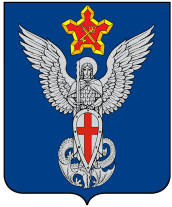 АдминистрацияЕрзовского городского поселенияГородищенского муниципального районаВолгоградской области403010, р.п. Ерзовка, ул. Мелиоративная, дом 2,  тел/факс: (84468) 4-76-20, 4-79-15П О С Т А Н О В Л Е Н И Еот   01 октября 2015г.                                 № 193«Об утверждении административного регламентапредоставления муниципальной услуги «Предоставление земельных участков, государственная собственность на которые не разграничена, а также земельных участков, находящихся в муниципальной собственности Ерзовского городского поселения, в собственность гражданам и некоммерческим организациям бесплатно»
В соответствии с Федеральным законом от 27.07.2010 № 210-ФЗ «Об организации предоставления государственных и муниципальных услуг», Устава Ерзовского городского поселенияПОСТАНОВЛЯЮ:Утвердить административный регламент исполнения муниципальной услуги «Предоставление земельных участков, государственная собственность на которые не разграничена, а также земельных участков, находящихся в муниципальной собственности Ерзовского городского поселения, в собственность гражданам и некоммерческим организациям бесплатно», (далее – административный регламент) согласно приложению. Разместить утвержденный регламент на официальном сайте Ерзовского городского поселения мо-ерзовка.рф, в государственных информационных системах http://34.gosuslugi.ru и http://www.gosuslugi.ru.Постановление вступает в силу со дня его обнародования.Контроль за исполнением данного постановления оставляю за собой.Глава Ерзовского городского поселения	                                      А.А.КурнаковУтвержденпостановлением администрации Ерзовского городского поселения                                                                                                       от   01.10.2015 г. № 193Административный регламент
предоставления муниципальной услуги "Предоставление земельных участков, государственная собственность на которые не разграничена, а также земельных участков, находящихся в муниципальной собственности Ерзовского городского поселения, в собственность гражданам и некоммерческим организациям бесплатно"
1. Общие положения1.1. Предмет регулирования административного регламента.Административный регламент предоставления муниципальной услуги "Предоставление земельных участков, государственная собственность на которые не разграничена, а также земельных участков, находящихся в муниципальной собственности Ерзовского городского поселения, в собственность гражданам и некоммерческим организациям бесплатно" (далее - Регламент) определяет состав, последовательность и сроки выполнения административных процедур и принятия решений по предоставлению муниципальной услуги. Регламент размещен на официальном сайте    Ерзовского городского поселения мо-ерзовка.рф (далее - официальный сайт), в государственных информационных системах http://www.gosuslugi.ru, http://34.gosuslugi.ru (далее - единый, региональный порталы).1.2. Сведения о заявителях.1.2.1. Заявителями на получение результатов предоставления муниципальной услуги могут выступать следующие категории граждан и юридических лиц:1.2.1.1. До 31 декабря 2020 г. - члены садоводческого, огороднического или дачного некоммерческого объединения граждан, желающие приобрести земельный участок, предназначенный для ведения садоводства, огородничества или дачного хозяйства, если такой земельный участок соответствует в совокупности следующим условиям:образован из земельного участка, предоставленного до дня вступления в силу Федерального закона от 25 октября 2001 г. N 137-ФЗ "О введении в действие Земельного кодекса Российской Федерации", для ведения садоводства, огородничества или дачного хозяйства указанному объединению либо иной организации, при которой было создано или организовано указанное объединение;по решению общего собрания членов указанного объединения (собрания уполномоченных) о распределении земельных участков между членами указанного объединения либо на основании другого устанавливающего распределение земельных участков в указанном объединении документа земельный участок распределен данному члену указанного объединения;земельный участок не является изъятым из оборота, ограниченным в обороте и в отношении земельного участка не принято решение о резервировании для государственных или муниципальных нужд.1.2.1.2. До 31 декабря 2020 г. - некоммерческие организации, созданные гражданами, для ведения садоводства, огородничества, дачного хозяйства, желающие приобрести в собственность земельный участок, образованный в результате раздела земельного участка, предоставленного этой некоммерческой организации и относящийся к имуществу общего пользования, если такой земельный участок образован из земельного участка, предоставленного до дня вступления в силу Федерального закона от 25 октября 2001 г. N 137-ФЗ "О введении в действие Земельного кодекса Российской Федерации", для ведения садоводства, огородничества или дачного хозяйства указанному объединению либо иной организации, при которой было создано или организовано указанное объединение.1.2.1.3. Физические и юридические лица, с которыми заключен договор о развитии застроенной территории, желающие приобрести земельные участки, образованные в границах застроенной территории и находящиеся в муниципальной собственности.1.2.1.4. Религиозные организации, имеющие в собственности здания или сооружения религиозного или благотворительного назначения, расположенные на таком земельном участке.1.2.1.5. Граждане, являющиеся членами некоммерческой организации, созданной для ведения садоводства, огородничества, желающие приобрести в общую собственность земельный участок, образованный в результате раздела земельного участка, предоставленного некоммерческой организации, созданной гражданами, для ведения садоводства, огородничества и относящегося к имуществу общего пользования.1.2.1.6. Некоммерческие организации, созданные гражданами, желающие приобрести земельные участки, образованные в результате раздела земельных участков, предоставленных этим некоммерческим организациям для садоводства, огородничества и относящегося к имуществу общего пользования.1.2.1.7. Граждане Российской Федерации, желающие приобрести земельный участок, который находится в его фактическом пользовании, если на таком земельном участке расположен жилой дом, право собственности на который возникло у гражданина до дня введения в действие Земельного кодекса Российской Федерации либо после дня введения его в действие, при условии, что право собственности на жилой дом перешло к гражданину в порядке наследования и право собственности наследодателя на жилой дом возникло до дня введения в действие Земельного кодекса Российской Федерации.1.2.1.8. Обратившиеся с соответствующим заявлением о бесплатном предоставлении земельного участка в собственность до 01 января 2016 г. граждане, являющиеся собственниками жилых домов, расположенных на испрашиваемых земельных участках, при условии, если такие земельные участки находились у этих граждан в фактическом пользовании до вступления в силу Земельного кодекса Российской Федерации и на них отсутствуют правоустанавливающие документы, при условии, что такие граждане постоянно проживают на территории муниципального образования в течение не менее пяти лет, предшествующих дате подачи заявления.1.2.1.9. Граждане, являющиеся собственниками жилых домов, расположенных на земельных участках, если такие земельные участки были предоставлены этим гражданам на основании договоров аренды до вступления в силу Земельного кодекса Российской Федерации, при условии, что такие граждане постоянно проживают на территории Волгоградской области в течение не менее пяти лет, предшествующих дате подачи заявления.1.2.1.10. Общероссийские общественные организации инвалидов и организации, единственными учредителями которых являются общероссийские общественные организации инвалидов, желающие приобрести земельные участки, которые находятся в муниципальной собственности и на которых расположены здания, строения и сооружения, находящиеся на день введения в действие Земельного кодекса Российской Федерации в собственности этих организаций.1.2.1.11. Граждане и (или) некоммерческие организации, созданные гражданами в случаях, предусмотренных федеральными законами.1.2.1.12. Отдельные категории граждан в случаях, предусмотренных законами Волгоградской области.1.2.2. От имени заявителей могут выступать их представители, уполномоченные в установленном действующим законодательством порядке.1.3. Порядок информирования о порядке предоставления муниципальной услуги.Информирование заявителей о порядке предоставления муниципальной услуги осуществляется:1.3.1. Администрацией   Ерзовского городского поселения (далее - Администрация), расположенной по адресу:Индекс 403010, Волгоградская область, Городищенский район, р.п. Ерзовка, ул. Мелиоративная, д. 2.График приема граждан: вторник, четверг с 9:00 до 16:00, перерыв с 11:45 до 12:45.Справочный телефон: 8(84468) 4-76-20, факс: 8(84468) 4-79-15.E-mail: mo.erzovka@yandex.ru.Адрес официального сайта в сети Интернет: мо-ерзовка.рф.Информация о порядке предоставления муниципальной услуги предоставляется заинтересованным лицам оперативно, должна быть четкой, достоверной, полной.Информация о порядке предоставления муниципальной услуги предоставляется бесплатно.1.3.2. Муниципальным казенным учреждением "Многофункциональный центр предоставления государственных и муниципальных услуг"  Городищенского муниципального района Волгоградской области:Адрес: 403003, р.п. Городище, пл. Павших Борцов, д. 1.Телефоны: (84468) 3-57-65, 3-57-56.График работы: Вторник - суббота с 9.00 час. до 18.00 час.; воскресенье, понедельник – выходные.1.3.3. Информацию о предоставлении муниципальной услуги можно получить с использованием федеральной государственной информационной системы "Единый портал государственных и муниципальных услуг (функций)" (www.gosuslugi.ru) и государственной информационной системы "Региональный реестр государственных и муниципальных услуг (функций) Волгоградской области" (http://volganet.ru).1.3.4. Для получения информации по вопросам предоставления муниципальной услуги заинтересованными лицами используются следующие формы консультирования:индивидуальное консультирование лично;индивидуальное консультирование по почте;индивидуальное консультирование по телефону;индивидуальное консультирование по электронной почте;публичное письменное консультирование;публичное устное консультирование.Индивидуальное консультирование лично.Индивидуальное устное консультирование каждого заинтересованного лица осуществляют ответственные исполнители Администрации, в должностные обязанности которых входит консультирование по вопросам предоставления муниципальной услуги (далее - ответственный исполнитель Администрации), а также сотрудники МФЦ, осуществляющие прием заявлений, и не может превышать 10 минут.В случае если для подготовки ответа требуется продолжительное время, ответственный исполнитель Администрации или сотрудник МФЦ, осуществляющий индивидуальное устное консультирование, может предложить заинтересованному лицу обратиться за необходимой информацией в письменной форме.В том случае если сотрудник, осуществляющий индивидуальное консультирование, не может ответить на вопрос, связанный с предоставлением муниципальной услуги, он обязан проинформировать заинтересованное лицо об организациях либо уполномоченных сотрудниках Администрации, которые располагают необходимыми сведениями.Индивидуальное консультирование по почте.Датой получения обращения является дата регистрации входящего обращения в Администрацию.Ответ на обращение направляется почтой в адрес заявителя в срок, указанный в Федеральном законе от 02 мая 2006 г. N 59-ФЗ "О порядке рассмотрения обращений граждан Российской Федерации".Индивидуальное консультирование по телефону.Ответ на телефонный звонок должен начинаться с информации о наименовании органа, в который позвонил гражданин, фамилии, имени, отчестве и должности сотрудника, осуществляющего индивидуальное консультирование по телефону.В том случае если сотрудник, осуществляющий индивидуальное консультирование по телефону, не может ответить на вопрос, связанный с предоставлением муниципальной услуги, он обязан проинформировать заинтересованное лицо об организациях либо структурных подразделениях, которые располагают необходимыми сведениями.Индивидуальное консультирование по электронной почте.Датой получения обращения является дата регистрации входящего обращения в Администрацию.Ответ на обращение, поступившее в государственный орган, орган местного самоуправления или должностному лицу в форме электронного документа, направляется в форме электронного документа по адресу электронной почты, указанному в обращении, или в письменной форме по почтовому адресу, указанному в обращении, в срок, указанный в Федеральном законе от 02 мая 2006 г. N 59-ФЗ "О порядке рассмотрения обращений граждан Российской Федерации".Публичное устное консультирование.Публичное устное консультирование осуществляется уполномоченным должностным лицом Администрации с привлечением средств массовой информации (далее - СМИ) - радио, телевидения.Публичное письменное консультирование.Публичное письменное консультирование осуществляется путем публикации информационных материалов в СМИ, а также размещения в информационно-телекоммуникационной сети Интернет на официальном сайте Администрации.1.3.5. С момента приема заявления заявитель имеет право на получение сведений о ходе исполнения муниципальной услуги по телефону, посредством электронной почты или на личном приеме в порядке, указанном в пункте 1.3.4 настоящего Регламента.1.3.6. Основными требованиями к информированию заявителей являются:достоверность предоставляемой информации;актуальность предоставляемой информации;оперативность предоставляемой информации;четкость в изложении информации;полнота информирования;наглядность форм предоставляемой информации;удобство и доступность полученной информации.2. Стандарт предоставления муниципальной услуги2.1. Наименование муниципальной услуги: "Предоставление земельных участков, государственная собственность на которые не разграничена, а также земельных участков, находящихся в муниципальной собственности Ерзовского городского поселения, в собственность гражданам и некоммерческим организациям бесплатно".Предоставление муниципальной услуги осуществляется Администрацией.В предоставлении муниципальной услуги участвует в качестве организации, выполняющей обеспечение предоставления муниципальной услуги, муниципальное бюджетное учреждение "Многофункциональный центр по предоставлению государственных и муниципальных услуг" (МФЦ).При предоставлении муниципальной услуги Администрация осуществляет взаимодействие с:федеральными органами исполнительной власти;органами исполнительной власти Волгоградской области;органами местного самоуправления;Управлением Федеральной службы государственной регистрации, кадастра и картографии по Волгоградской области;филиалом Федерального государственного бюджетного учреждения "Федеральная кадастровая палата Федеральной службы государственной регистрации, кадастра и картографии" по Волгоградской области;Волгоградским филиалом ФГУП "Ростехинвентаризация - Федеральное БТИ".Администрация не вправе требовать от заявителя осуществления действий, в том числе согласований, необходимых для получения муниципальной услуги и связанных с обращением в иные органы местного самоуправления, государственные органы, организации, за исключением получения услуг, включенных в перечень услуг, которые являются необходимыми и обязательными для предоставления муниципальной услуги, утвержденный решением представительного органа  поселения.2.2. Результатом предоставления муниципальной услуги является одно из следующих действий:выдача или направление заявителю решения о предоставлении земельного участка в собственность бесплатно в форме постановления администрации выдача или направление заявителю решения об отказе в предоставлении земельного участка в собственность бесплатно в форме постановления администрации.2.3. Срок предоставления муниципальной услуги.Документы, являющиеся результатом предоставления муниципальной услуги, должны быть выданы или направлены по адресу, содержащемуся в заявлении обратившегося лица в следующие сроки:для заявителей, предусмотренных подпунктом 1.2.1.1 и подпунктом 1.2.1.2 настоящего регламента - в срок не более чем четырнадцать дней со дня регистрации заявления в Администрацию в соответствии с административной процедурой, предусмотренной пунктом 3.2.2 настоящего регламента;для заявителей, предусмотренных подпунктами 1.2.1.3-1.2.1.12 настоящего регламента - в срок не более чем тридцать дней со дня регистрации заявления в Администрации в соответствии с административной процедурой, предусмотренной пунктом 3.2.2 настоящего регламента.2.4. Правовые основания для предоставления муниципальной услуги.Предоставление муниципальной услуги осуществляется в соответствии с:Конституцией Российской Федерации от 12 декабря 1993 г.;Гражданским кодексом Российской Федерации от 30 ноября 1994 г. N 51-ФЗ;Градостроительным кодексом Российской Федерации от 29 декабря 2004 г. N 190-ФЗ;Земельным кодексом Российской Федерации от 25 октября 2001 г. N 136-ФЗ;Федеральным законом от 25 октября 2001 г. N 137-ФЗ "О введении в действие Земельного кодекса Российской Федерации";Федеральным законом от 06 октября 2003 г. N 131-ФЗ "Об общих принципах организации местного самоуправления в Российской Федерации";Федеральным законом от 21 июля 1997 г. N 122-ФЗ "О государственной регистрации прав на недвижимое имущество и сделок с ним";Федеральным законом от 24 июля 2007 г. N 221-ФЗ "О государственном кадастре недвижимости";Федеральным законом от 30 марта 1999 г. N 52-ФЗ "О санитарно-эпидемиологическом благополучии населения";Федеральным законом от 27 июля 2010 г. N 210-ФЗ "Об организации предоставления государственных и муниципальных услуг";Федеральным законом от 02 мая 2006 г. N 59-ФЗ "О Порядке рассмотрения обращений граждан Российской Федерации";Федеральным законом от 25 декабря 2008 г. N 273-ФЗ "О противодействии коррупции";Федеральным законом от 15 апреля 1998 г. N 66-ФЗ "О садоводческих, огороднических и дачных некоммерческих объединениях граждан";Федеральным законом от 30 ноября 2010 г. N 327-ФЗ "О передаче религиозным организациям имущества религиозного назначения, находящегося в государственной или муниципальной собственности";Приказом Министерства экономического развития Российской Федерации от 12 января 2015 г. N 1 "Об утверждении перечня документов, подтверждающих право заявителя на приобретение земельного участка без проведения торгов";Приказом Министерства экономического развития Российской Федерации от 14 января 2015 г. N 7 "Об утверждении порядка и способов подачи заявлений об утверждении схемы расположения земельного участка или земельных участков на кадастровом плане территории, заявления о проведении аукциона по продаже земельного участка, находящегося в государственной или муниципальной собственности, или аукциона на право заключения договора аренды земельного участка, находящегося в государственной или муниципальной собственности, заявления о предварительном согласовании предоставления земельного участка, находящегося в государственной или муниципальной собственности, заявления о предоставлении земельного участка, находящегося в государственной или муниципальной собственности, и заявления о перераспределении земель и (или) земельных участков, находящихся в государственной или муниципальной собственности, и земельных участков, находящихся в частной собственности, в форме электронных документов с использованием информационно-телекоммуникационной сети "Интернет", а также требований к их формату";Уставом Ерзовского городского поселения,2.5. Исчерпывающий перечень документов, необходимых в соответствии с нормативными правовыми актами для предоставления муниципальной услуги.2.5.1. Перечень документов, представляемых заявителем при обращении с целью предоставления муниципальной услуги:2.5.1.1. Заявление о предоставлении в собственность земельного участка по форме, являющейся приложением к настоящему Регламенту (приложение 1), а для приобретения земельного участка в общую долевую собственность - заявления всех собственников расположенных на земельном участке зданий, сооружений или помещений в них.2.5.1.2. Документ, удостоверяющий личность заявителя (заявителей), являющегося физическим лицом, либо личность представителя физического или юридического лица и его копия.2.5.1.3. Документ, подтверждающий полномочия представителя заявителя (заявителей), в случае, если с заявлением обращается представитель заявителя (заявителей) и его копия.2.5.1.4. Заверенный перевод на русский язык документов о государственной регистрации юридического лица в соответствии с законодательством иностранного государства в случае, если заявителем является иностранное юридическое лицо.2.5.1.5. Документы, подтверждающие право заявителя на приобретение земельного участка в собственность бесплатно, предусмотренные перечнем, являющимся приложением к настоящему Регламенту (приложение 2), за исключением документов, указанных в перечне, которые запрашиваются органом, уполномоченным на распоряжение земельными участками, посредством межведомственного информационного взаимодействия и которые заявитель вправе представить по собственной инициативе.2.5.2. В случае приобретения земельного участка в собственность одним из супругов к заявлению о приобретении прав на земельный участок прилагается нотариально заверенное согласие супруга на приобретение в собственность земельного участка.2.5.3. В случае непредставления заявителем по собственной инициативе документов, которые должны быть предоставлены в уполномоченный орган в порядке межведомственного информационного взаимодействия, сотрудник Администрации запрашивает их самостоятельно в органах и подведомственных государственным органам или органам местного самоуправления организациях, в распоряжении которых находятся указанные документы.2.5.4. В случае если для предоставления муниципальной услуги необходимо представление документов и информации об ином лице, не являющемся заявителем, при обращении за получением муниципальной услуги заявитель дополнительно представляет документы, подтверждающие наличие согласия указанного лица или его законного представителя на обработку персональных данных указанного лица. Данная норма не распространяется на лиц, признанных безвестно отсутствующими, и на разыскиваемых лиц, место нахождения которых не установлено уполномоченным органом.2.5.5. Заявитель вправе подать или направить заявление о предоставлении в собственность земельного участка и представить указанные в настоящем пункте документы в  Администрацию через МФЦ по своему выбору лично или посредством почтовой связи на бумажном носителе либо в форме электронных документов с использованием информационно-телекоммуникационной сети Интернет.2.5.6. При подаче заявления при личном обращении  в  Администрацию или МФЦ лицо, подающее заявление, предъявляет документ, подтверждающий личность заявителя, а в случае обращения представителя заявителя - документ, подтверждающий полномочия представителя, копия которого заверяется специалистом, осуществляющим прием заявлений, и приобщается к поданному заявлению.2.5.7. Требования к содержанию заявления и прилагаемым документам.В заявлении о предоставлении земельного участка указываются:фамилия, имя, отчество, место жительства заявителя и реквизиты документа, удостоверяющего личность заявителя (для гражданина);наименование и место нахождения заявителя (для юридического лица), а также государственный регистрационный номер записи о государственной регистрации юридического лица в едином государственном реестре юридических лиц, идентификационный номер налогоплательщика за исключением случаев, если заявителем является иностранное юридическое лицо;кадастровый номер испрашиваемого земельного участка;основание предоставления земельного участка без проведения торгов;цель использования земельного участка;реквизиты решения о предварительном согласовании предоставления земельного участка в случае, если испрашиваемый земельный участок образовывался или его границы уточнялись на основании данного решения;почтовый адрес и (или) адрес электронной почты для связи с заявителем;способ передачи результата предоставления муниципальной услуги.Прилагаемые к заявлению документы представляются (направляются) в подлиннике (в копии, если документы являются общедоступными) либо в копиях, заверяемых специалистом, осуществляющим прием заявлений после сличения с оригиналом.Тексты документов должны быть написаны разборчиво.Документы должны быть заполнены в полном объеме.Документы не должны иметь повреждений, наличие которых не позволяет однозначно истолковать их содержание.2.5.8. Заявитель вправе отозвать свое заявление на любой стадии оказания муниципальной услуги, обратившись с соответствующим заявлением по своему выбору в Администрации или МФЦ.2.6. Исчерпывающий перечень оснований для отказа в приеме документов, необходимых для предоставления муниципальной услуги.Основания для отказа в приеме документов, необходимых для предоставления муниципальной услуги отсутствуют.2.7. Исчерпывающий перечень оснований для отказа в предоставлении муниципальной услуги.В течение десяти дней со дня регистрации заявления о предоставлении муниципальной услуги Уполномоченный орган возвращает заявление заявителю в случае:если заявление о предоставлении земельного участка не соответствует пункту 2.5.7 Регламента;если заявление подано в иной уполномоченный орган;если к заявлению не приложены документы, обязательные для представления заявителем, в соответствии с пунктом 2.5.1 Регламента.2.8. Исчерпывающий перечень оснований для отказа в предоставлении земельного участка.2.8.1. Основаниями для отказа в предоставлении в собственность земельного участка бесплатно без проведения торгов заявителям являются:с заявлением о предоставлении земельного участка обратилось лицо, которое в соответствии с земельным законодательством не имеет права на приобретение земельного участка без проведения торгов;указанный в заявлении о предоставлении земельного участка земельный участок предоставлен на праве постоянного (бессрочного) пользования, безвозмездного пользования, пожизненного наследуемого владения или аренды;указанный в заявлении о предоставлении земельного участка земельный участок предоставлен некоммерческой организации, созданной гражданами, для ведения огородничества, садоводства, дачного хозяйства или комплексного освоения территории в целях индивидуального жилищного строительства, за исключением случаев обращения с заявлением члена этой некоммерческой организации либо этой некоммерческой организации, если земельный участок относится к имуществу общего пользования;на указанном в заявлении о предоставлении земельного участка земельном участке расположены здание, сооружение, объект незавершенного строительства, принадлежащие гражданам или юридическим лицам, за исключением случаев, если сооружение (в том числе сооружение, строительство которого не завершено) размещается на земельном участке на условиях сервитута или на земельном участке размещен объект, предусмотренный пунктом 3 статьи 39.36 Земельного кодекса Российской Федерации, и это не препятствует использованию земельного участка в соответствии с его разрешенным использованием либо с заявлением о предоставлении земельного участка обратился собственник этих здания, сооружения, помещений в них, этого объекта незавершенного строительства;на указанном в заявлении о предоставлении земельного участка земельном участке расположены здание, сооружение, объект незавершенного строительства, находящиеся в государственной или муниципальной собственности, за исключением случаев, если сооружение (в том числе сооружение, строительство которого не завершено) размещается на земельном участке на условиях сервитута или с заявлением о предоставлении земельного участка обратился правообладатель этих здания, сооружения, помещений в них, этого объекта незавершенного строительства;указанный в заявлении о предоставлении земельного участка земельный участок является изъятым из оборота или ограниченным в обороте и его предоставление не допускается на праве, указанном в заявлении о предоставлении земельного участка;указанный в заявлении о предоставлении земельного участка земельный участок является зарезервированным для государственных или муниципальных нужд за исключением случая предоставления земельного участка для целей резервирования;указанный в заявлении о предоставлении земельного участка земельный участок расположен в границах территории, в отношении которой с другим лицом заключен договор о развитии застроенной территории, за исключением случаев, если с заявлением о предоставлении земельного участка обратился собственник здания, сооружения, помещений в них, объекта незавершенного строительства, расположенных на таком земельном участке, или правообладатель такого земельного участка;указанный в заявлении о предоставлении земельного участка земельный участок расположен в границах территории, в отношении которой с другим лицом заключен договор о развитии застроенной территории, или земельный участок образован из земельного участка, в отношении которого с другим лицом заключен договор о комплексном освоении территории, за исключением случаев, если такой земельный участок предназначен для размещения объектов федерального значения, объектов регионального значения или объектов местного значения и с заявлением о предоставлении такого земельного участка обратилось лицо, уполномоченное на строительство указанных объектов;указанный в заявлении о предоставлении земельного участка земельный участок образован из земельного участка, в отношении которого заключен договор о комплексном освоении территории или договор о развитии застроенной территории, и в соответствии с утвержденной документацией по планировке территории предназначен для размещения объектов федерального значения, объектов регионального значения или объектов местного значения;указанный в заявлении о предоставлении земельного участка земельный участок является предметом аукциона, извещение о проведении которого размещено в соответствии с пунктом 19 статьи 39.11 Земельного кодекса Российской Федерации;в отношении земельного участка, указанного в заявлении о его предоставлении, поступило предусмотренное подпунктом 6 пункта 4 статьи 39.11 Земельного кодекса Российской Федерации заявление о проведении аукциона по его продаже или аукциона на право заключения договора его аренды при условии, что такой земельный участок образован в соответствии с подпунктом 4 пункта 4 статьи 39.11 Земельного кодекса Российской Федерации и уполномоченным органом не принято решение об отказе в проведении этого аукциона по основаниям, предусмотренным пунктом 8 статьи 39.11 Земельного кодекса Российской Федерации;в отношении земельного участка, указанного в заявлении о его предоставлении, опубликовано и размещено в соответствии с подпунктом 1 пункта 1 статьи 39.18 Земельного кодекса Российской Федерации извещение о предоставлении земельного участка для индивидуального жилищного строительства, ведения личного подсобного хозяйства, садоводства, дачного хозяйства или осуществления крестьянским (фермерским) хозяйством его деятельности;разрешенное использование земельного участка не соответствует целям использования такого земельного участка, указанным в заявлении о предоставлении земельного участка, за исключением случаев размещения линейного объекта в соответствии с утвержденным проектом планировки территории;площадь земельного участка, указанного в заявлении о предоставлении земельного участка некоммерческой организации, созданной гражданами, для ведения огородничества, садоводства, превышает предельный размер, установленный в соответствии с федеральным законом;указанный в заявлении о предоставлении земельного участка земельный участок в соответствии с утвержденными документами территориального планирования и (или) документацией по планировке территории предназначен для размещения объектов федерального значения, объектов регионального значения или объектов местного значения и с заявлением о предоставлении земельного участка обратилось лицо, не уполномоченное на строительство этих объектов;указанный в заявлении о предоставлении земельного участка земельный участок предназначен для размещения здания, сооружения в соответствии с государственной программой Российской Федерации, государственной программой субъекта Российской Федерации и с заявлением о предоставлении земельного участка обратилось лицо, не уполномоченное на строительство этих здания, сооружения;предоставление земельного участка на заявленном виде прав не допускается;в отношении земельного участка, указанного в заявлении о его предоставлении, не установлен вид разрешенного использования;указанный в заявлении о предоставлении земельного участка земельный участок не отнесен к определенной категории земель;в отношении земельного участка, указанного в заявлении о его предоставлении, принято решение о предварительном согласовании его предоставления, срок действия которого не истек, и с заявлением о предоставлении земельного участка обратилось иное не указанное в этом решении лицо;указанный в заявлении о предоставлении земельного участка земельный участок изъят для государственных или муниципальных нужд и указанная в заявлении цель предоставления такого земельного участка не соответствует целям, для которых такой земельный участок был изъят, за исключением земельных участков, изъятых для государственных или муниципальных нужд в связи с признанием многоквартирного дома, который расположен на таком земельном участке, аварийным и подлежащим сносу или реконструкции;границы земельного участка, указанного в заявлении о его предоставлении, подлежат уточнению в соответствии с Федеральным законом "О государственном кадастре недвижимости";площадь земельного участка, указанного в заявлении о его предоставлении, превышает его площадь, указанную в схеме расположения земельного участка, проекте межевания территории или в проектной документации о местоположении, границах, площади и об иных количественных и качественных характеристиках лесных участков, в соответствии с которыми такой земельный участок образован, более чем на 10 процентов.2.8.2. Помимо оснований, указанных в пункте 2.8.1 Регламента, основанием для отказа в предоставлении в собственность земельного участка заявителям, указанным в подпункте 1.2.1.1 и подпункте 1.2.1.2 Регламента является установленный федеральным законом запрет на предоставление земельного участка в частную собственность.2.9. Размер и способы взимания с заявителя государственной пошлины или иной платы за предоставление муниципальной услуги.Государственная пошлина и иная плата за предоставление муниципальной услуги не взимается.2.10. Максимальный срок ожидания в очереди при подаче заявления о предоставлении муниципальной услуги и при получении результата предоставления муниципальной услуги.2.10.1. Время ожидания в очереди при подаче обращения на получение муниципальной услуги лично не должно занимать более 15 минут, продолжительность приема у должностного лица не должна превышать 10 минут по каждому заявлению по предоставлению муниципальной услуги.2.10.2. Время ожидания при получении результатов предоставления муниципальной услуги - не более 15 минут.2.11. Срок и порядок регистрации заявления о предоставлении муниципальной услуги.Прием заявлений производится уполномоченными сотрудником Администрации и МФЦ при личном обращении заявителя, посредством почтовой связи на бумажном носителе либо с использованием информационно-телекоммуникационной сети Интернет в форме электронного документа.Документы, поданные заявителем через МФЦ, в течение следующего рабочего дня после их поступления передаются для дальнейшей регистрации и обработки в Администрации.Регистрация заявлений при их поступлении а также доведение заявления до лица, ответственного за его обработку, осуществляются в порядке общего делопроизводства.Заявление регистрируется ответственными администрации в течение одного рабочего дня с момента поступления заявления.Дата регистрации заявления является началом исчисления срока предоставления муниципальной услуги.2.12. Требования к помещениям, в которых предоставляется муниципальная услуга, к месту ожидания и приема заявителей, размещению и оформлению визуальной, текстовой информации о порядке предоставлении муниципальной услуги.Вход в здание (строение), в котором размещено помещение, должен обеспечивать свободный доступ заявителей, быть оборудован удобной лестницей с поручнями, широкими проходами. Для обслуживания инвалидов помещение оборудуется пандусами, специальными ограждениями и перилами, обеспечивается беспрепятственное передвижение и разворот инвалидных колясок.В местах для приема заявителей создаются возможные условия, необходимые для обеспечения реализации прав инвалидов на предоставление по их заявлению муниципальной услуги. Глухонемым, инвалидам по зрению и другим гражданам с ограниченными физическими возможностями при необходимости оказывается соответствующая помощь.Помещение, в котором осуществляется предоставление муниципальной услуги, должно быть оборудовано с соблюдением необходимых мер безопасности.Места ожидания и приема заявителей, сдачи, получения документов заявителем и заполнения им необходимых документов должны быть оборудованы в достаточном количестве стульями, столами, письменными принадлежностями.Столы для обслуживания инвалидов размещаются в стороне от входа с учетом беспрепятственного подъезда и поворота колясок. Места для получения информации и заполнения документов оборудуются информационными стендамиВ помещениях, предназначенных для приема документов, должны размещаться информационные стенды, обеспечивающие получение заявителями информации о предоставлении муниципальной услуги.2.13. Показатели доступности и качества муниципальной услуги.Показателями доступности и качества муниципальной услуги являются:своевременность и полнота предоставляемой информации о муниципальной услуге;соблюдение сроков и последовательности выполнения всех административных процедур, предусмотренных Регламентом;отсутствие обоснованных жалоб заявителей;обоснованность отказов в предоставлении муниципальной услуги.2.14. Иные требования, в том числе учитывающие особенности предоставления муниципальной услуги через МФЦ.Администрация при предоставлении муниципальной услуги осуществляет взаимодействие с МФЦ в соответствии с условиями заключенного соглашения.При обращении заявителей в МФЦ обеспечивается предоставление муниципальной услуги по принципу "одного окна" по месту обращения в порядке и сроки, установленные Регламентом.3. Состав, последовательность и сроки выполнения административных процедур по предоставлению муниципальной услуги, требования к порядку их выполнения.3.1. Исчерпывающий перечень административных процедур.3.1.1. Предоставление муниципальной услуги включает в себя следующие административные процедуры:подача заявления в Администрацию или МФЦ;регистрация поступившего заявления и передача его ответственному исполнителю  Администрации ;рассмотрение заявлений, поступивших от лиц, указанных в подпункте 1.2.1.1 и подпункте 1.2.1.2 Регламента. Формирование результата муниципальной услуги;экспертиза документов, представленных заявителями, предусмотренными подпунктами 1.2.1.3-1.2.1.12, подготовка документов на возврат заявления заявителю при наличии оснований;формирование необходимых запросов;осмотр испрашиваемого земельного участка и расположенных на нем объектов, кроме участков, испрашиваемых заявителями, указанными в подпункте 1.2.1.1 и подпункте 1.2.1.2 Регламента;подписание уведомления о возврате заявления заявителю уполномоченным сотрудником Администрации и передача документов на регистрацию;подготовка проекта решения о предоставлении земельного участка в собственность бесплатно или проекта решения об отказе в предоставлении земельного участка в собственность бесплатно в форме постановления администрации;правовая экспертиза и подписание проекта решения о предоставлении земельного участка в собственность бесплатно или об отказе в предоставлении земельного участка в собственность бесплатно и передача документов на регистрацию;регистрация результата рассмотрения представленных заявителем документов;выдача или направление заявителю (его представителю) результата рассмотрения заявления.3.1.2. Блок-схема предоставления муниципальной услуги приведена в приложении 3 к Регламенту.3.2. Последовательность и сроки выполнения административных процедур.3.2.1. Подача заявления в администрацию или МФЦ.Основанием для начала административной процедуры является поступление заявления в Администрацию или МФЦ.Лицом, ответственным за выполнение административной процедуры, является специалист  Администрации или специалист МФЦ, осуществляющие прием заявлений, в зависимости от выбранного заявителем учреждения, уполномоченного на прием заявлений.Содержание административных действий, входящих в состав административной процедуры по приему заявления от заявителя, зависит от выбранного заявителем способа обращения с заявлением на предоставление муниципальной услуги.Результатом административной процедуры является прием заявления специалистом  Администрации на регистрацию в автоматизированной системе документооборота.Подача заявления при личном обращении.Прием заявления от заявителя при личном обращении осуществляется специалистом  Администрации или специалистом МФЦ, осуществляющим прием заявлений в зависимости от выбранного заявителем учреждения, уполномоченного на прием заявлений на предоставление муниципальной услуги в соответствии с адресами местонахождения и графиком работы, указанными в подпунктах 1.3.1-1.3.2 Регламента.Предварительно заявитель может получить консультацию специалиста  Администрации  или специалиста МФЦ по вопросам комплектности и правильности оформления представляемых документов в соответствии с графиком (режимом) приема получателей муниципальной услуги.Максимальное время ожидания приема специалистом - 15 минут.Максимальное время приема заявителя специалистом - 10 минут.Перечень необходимых документов и предъявляемые к ним требования представлены в пункте 2.5 Регламента и приложении 2 к Регламенту.В результате административной процедуры ответственное лицо осуществляет прием документов, представленных заявителем при личном обращении, что фиксируется посредством выдачи заявителю копии заявления с отметкой специалиста  Администрации  и специалиста МФЦ о его приеме.В качестве расписки в получении заявления и документов выдается копия зарегистрированного заявления. На оригинале заявления заявитель делает запись "расписка получена", дата получения копии заявления, подпись, фамилия и инициалы заявителя или его представителя.МФЦ после получения заявления при личном приеме передает заявление с прилагаемыми документами, полученными от заявителя, в администрацию для регистрации не позднее 12 час. 00 мин. дня, следующего за днем приема заявления от заявителя.Подача заявления посредством почтовой связи на бумажном носителе либо с использованием информационно-телекоммуникационной сети Интернет в форме электронного документа.Прием заявления, поступившего по почте либо в форме электронного документа осуществляется специалистом  Администрации или специалистом МФЦ, осуществляющим прием заявлений в зависимости от выбранного заявителем учреждения, уполномоченного на прием заявлений на предоставление муниципальной услуги, в которое поступило заявление.Специалист  Администрации осуществляет прием заявления, поступившего по почте, в порядке общего делопроизводства.МФЦ передает заявление с прилагаемыми документами, полученными от заявителя по почте, в администрацию для регистрации не позднее 12 час. 00 мин. дня, следующего за днем приема заявления от заявителя.Заявление в электронном виде должно быть представлено заявителем в администрацию или МФЦ одновременно с электронным образом документов, указанных в пункте 2.5.1 Регламента и приложении 2 к Регламенту, в формате PDF, TIF. Заявление в форме электронного документа подписывается (заверяется) по выбору заявителя электронной подписью заявителя (представителя заявителя) либо усиленной квалифицированной электронной подписью заявителя (представителя заявителя). Средства электронной подписи, применяемые при подаче заявлений и прилагаемых к заявлению электронных документов, должны быть сертифицированы в соответствии с законодательством Российской Федерации.Заявление, представленное в виде электронного документа с нарушением порядка и способов подачи заявлений в форме электронных документов, утвержденных уполномоченным Правительством Российской Федерации федеральным органом исполнительной власти, а также с нарушением требований к формату этих заявлений уполномоченным органом не рассматриваются, о чем на указанный в заявлении адрес электронной почты (при наличии) не позднее пяти рабочих дней со дня предоставления такого заявления направляется уведомление.В случае представления в администрацию заявления и прилагаемых к нему скан-копий документов в электронном виде и получения от администрации на электронную почту заявителя уведомления о том, что заявление принято в работу, направление заявления на бумажном носителе не требуется.Участниками информационного обмена при представлении заявления в электронном виде через портал государственных услуг являются юридические и физические лица, индивидуальные предприниматели, их представители, а также уполномоченный орган, обеспечивающий обмен открытой и конфиденциальной информацией по телекоммуникационным каналам связи в рамках электронного документооборота между администрацией и заявителями.Участники информационного обмена обеспечивают хранение всех отправленных и принятых заявлений и электронных документов с электронной подписью и сертификатов ключей проверки электронной подписи, применявшихся для формирования электронной подписи в указанных заявлениях и скан-копиях документов.Специалисты  Администрации  не реже одного раза в течение рабочего дня до 16.00 час. проверяют поступление заявлений и скан-копий документов на электронную почту Администрации.Сотрудник Администрации после получения заявления в электронном виде на портале государственных услуг должен в течение следующего рабочего дня направить уведомление о получении заявления на электронную почту заявителя.Датой получения заявления в электронном виде считается дата, указанная в уведомлении о результате приема заявления.3.2.2. Регистрация поступившего заявления и передача его ответственному исполнителю  Администрации .Основанием для начала административной процедуры является прием заявления и прилагаемых к нему документов специалистом, осуществляющим прием заявлений на предоставление муниципальной услуги, одним из предусмотренных настоящим регламентом способов:при личном обращении заявителя в   Администрацию ;через МФЦ, при личном обращении заявителя в МФЦ;посредством почтового отправления в адрес Администрации;через МФЦ, при направлении заявления заявителем почтой в адрес МФЦ;с использованием информационно-телекоммуникационной сети Интернет в форме электронного документа.Лицо, ответственное за выполнение административной процедуры, - специалист  Администрации , осуществляющий прием заявлений на предоставление муниципальной услуги, в рамках административной процедуры выполняет следующие последовательные действия: регистрирует в автоматизированной системе документооборота полученные заявления и передает их в порядке общего документооборота уполномоченному специалисту администрации.Максимальный срок исполнения данной административной процедуры - один день с момента поступления документов.Результатом административной процедуры является регистрация заявления в автоматизированной системе документооборота и передача заявления в порядке общего документооборота уполномоченному специалисту Администрации для выполнения административной процедуры, предусмотренной пунктом 3.2.3 или пунктом 3.2.4 Регламента, в зависимости от категории заявителей.3.2.3. Рассмотрение в Администрации заявлений, поступивших от лиц, указанных в подпункте 1.2.1.1 и подпункте 1.2.1.2 Регламента. Формирование результата муниципальной услуги для этих категорий заявителей.Основанием для начала административной процедуры является поступление ответственному специалисту администрации в случаях, предусмотренных подпунктом 1.2.1.1 и подпунктом 1.2.1.2 Регламента, заявления и приложенных к нему заявителем документов после их регистрации.Ответственный специалист администрации осуществляет анализ представленных заявителем документов, после чего выполняет одно из следующих действий:при наличии оснований, установленных пунктом 2.7 Регламента, в течение трех дней готовит проект уведомления о возврате заявления заявителю и передает его вместе с документами, полученными от заявителя, уполномоченному специалисту для осуществления административной процедуры, предусмотренной пунктом 3.2.6 Регламента;в случае если основания для возврата заявления заявителю отсутствуют, в течение семи дней формирует необходимые запросы, осуществляет анализ представленных документов и готовит проект одного из следующих документов: решения о предоставлении земельного участка в собственность бесплатно или решения об отказе в предоставлении земельного участка в собственность бесплатно. Максимальный срок выполнения этого административного действия семь дней.3.2.4. Экспертиза документов, представленных заявителями, предусмотренными подпунктами 1.2.1.3-1.2.1.12 Регламента. Подготовка документов на возврат заявления заявителю, при наличии оснований.Основанием для начала административной процедуры является получение ответственным исполнителем заявления и документов, представленных заявителями, предусмотренными подпунктами 1.2.1.3-1.2.1.12 Регламента.Ответственный специалист администрации (далее - ответственный исполнитель) осуществляет проверку представленных документов на предмет соответствия заявления и приложенного комплекта документов требованиям Регламента и отсутствия оснований для возврата заявления заявителю по основаниям, предусмотренным пунктом 2.7 Регламента.При наличии оснований, предусмотренных пунктом 2.7 Регламента ответственный исполнитель осуществляет подготовку, визирование проекта уведомления о возврате заявления заявителю и передает его на подписание должностному, уполномоченному на подписание результатов муниципальной услуги, вместе с заявлением, которое подлежит возврату, а также приложенными к нему документами, что является основанием для исполнения административной процедуры, предусмотренной пунктом 3.2.6 Регламента.В случае если комплект документов соответствует всем указанным требованиям, ответственный исполнитель принимает решение о переходе к исполнению административной процедуры, предусмотренной пунктом 3.2.5 Регламента.Максимальный срок выполнения данной административной процедуры три дня.3.2.5. Формирование необходимых запросов и осмотр приобретаемого земельного участка и расположенных на нем объектов. В случае если представленный заявителем комплект документов соответствует всем указанным в настоящем регламенте требованиям, по результатам административной процедуры, предусмотренной пунктом 3.2.4 Регламента, ответственный исполнитель:осуществляет подготовку и рассылку необходимых для исполнения муниципальной услуги запросов в соответствующие структурные подразделения органов исполнительной власти Волгоградской области и Волгограда, федеральные органы исполнительной власти, органы местного самоуправления;обеспечивает получение ответов на все сформированные запросы;обеспечивает проведение осмотра испрашиваемого участка на предмет достоверности и полноты данных, отраженных в заявлении заявителя (при необходимости);осуществляет анализ полученных документов и поступившей в ответ на запросы информации и переходит к выполнению административной процедуры, предусмотренной пунктом 3.2.7 Регламента.Максимальный срок выполнения соответствующих административных действий 10 дней.3.2.6. Подписание уведомления о возврате заявления заявителю уполномоченным сотрудником Администрации. Основанием для начала административной процедуры является поступление должностному лицу, уполномоченному на подписание результатов муниципальной услуги в порядке общего делопроизводства: заявления лица, обратившегося за получением муниципальной услуги и проекта уведомления о возврате заявления по основаниям, предусмотренным пунктом 2.7 Регламента.Должностное лицо, уполномоченное на подписание результатов муниципальной услуги, осуществляет подписание уведомления о возврате заявления заявителю, после чего указанное уведомление вместе с заявлением и приложенными к нему документами передаются в порядке общего делопроизводства на регистрацию.Максимальный срок выполнения данных административных действий не должен превышать трех дней.Получение документов сотрудником, ответственным за выдачу результатов предоставления муниципальной услуги, является основанием для начала исполнения административной процедуры, предусмотренной пунктом 3.2.9 Регламента.3.2.7. Подготовка проекта решения о предоставлении земельного участка в собственность бесплатно или решения об отказе в предоставлении земельного участка.Основанием для начала административной процедуры является поступление заявления лица, обратившегося за получением муниципальной услуги, информации, полученной от уполномоченных органов и организаций в порядке ответа на запросы, а также документов, фиксирующих результаты осмотра земельного участка.Сотрудник Администрации, назначенный ответственным за формирование результата муниципальной услуги, осуществляет оценку поступивших документов и выполняет подготовку проекта решения о предоставлении земельного участка в собственность бесплатно или об отказе в предоставлении земельного участка в собственность бесплатно, после чего передает все подготовленные и полученные в ходе оказания муниципальной услуги документы для выполнения административной процедуры, предусмотренной пунктом 3.2.8 Регламента.Максимальный срок выполнения этого административного действия семь дней.Результатом административной процедуры является проект решения о предоставлении земельного участка в собственность бесплатно или об отказе в предоставлении земельного участка в собственность бесплатно.3.2.8. Правовая экспертиза и подписание проекта решения о предоставлении земельного участка в собственность бесплатно или об отказе в предоставлении земельного участка в собственность бесплатно.Основанием для начала административной процедуры является поступление от сотрудника, ответственного за формирование результата муниципальной услуги, на правовую экспертизу: заявления лица, обратившегося за получением муниципальной услуги, информации, полученной от уполномоченных органов и организаций в порядке ответа на запросы, документов, фиксирующих результаты осмотра земельного участка, а также проекта решения о предоставлении земельного участка в собственность бесплатно или об отказе в предоставлении земельного участка в форме постановления администрации (далее - документов, фиксирующих результат муниципальной услуги).Ответственный исполнитель, проводящий правовую экспертизу проверяет обоснованность и законность проекта документов, фиксирующих результат муниципальной услуги, обеспечивает их согласование, после чего документы, фиксирующие результат муниципальной услуги, передаются на подписание должностному лицу, уполномоченному на подписание результатов муниципальной услуги.Должностное лицо, уполномоченное на подписание результатов муниципальной услуги, осуществляет подписание соответствующих документов, после чего документы, фиксирующие результат муниципальной услуги, передаются в порядке общего делопроизводства в канцелярию для регистрации.Максимальный срок выполнения данных административных действий не должен в общей сложности превышать:в отношении заявлений, поступивших от лиц, указанных в подпункте 1.2.1.1 и подпункте 1.2.1.2 Регламента четырех дней;в отношении заявлений, поступивших от лиц, указанных в подпунктах 1.2.1.3-1.2.1.12 Регламента семи дней.3.2.9. Регистрация результата рассмотрения представленных заявителем документов.Основанием для начала административной процедуры является поступление в канцелярию в порядке общего делопроизводства одного из следующих документов:постановления администрации о предоставлении земельного участка в собственность бесплатно;постановления администрации об отказе в предоставлении земельного участка в собственность бесплатно;заявления лица, обратившегося за получением муниципальной услуги, с уведомлением о его возврате заявителю по основаниям, указанным в пункте 1 статьи 39.17 Земельного кодекса Российской Федерации.Лицом, ответственным за выполнение административной процедуры, является сотрудник администрации, ответственный за выдачу результатов предоставления муниципальной услуги, который в рамках данной процедуры выполняет следующие последовательные действия: регистрирует в автоматизированной системе документооборота результат рассмотрения представленных заявителем документов, фиксируя при этом состав и реквизиты документов.Максимальный срок исполнения данной административной процедуры - один день с момента поступления документов.Результатом административной процедуры является присвоение индивидуального порядкового номера документам, оформленным по результатам рассмотрения представленных заявителем документов и фиксация в автоматизированной системе документооборота даты их издания, что служит основанием для начала исполнения следующих административных процедур.3.2.10. Выдача либо направление заявителю (его представителю) результата рассмотрения заявления.Основанием для начала административной процедуры является регистрация в автоматизированной системе документооборота результатов рассмотрения заявления на получение муниципальной услуги.Сотрудник администрации, ответственный за выдачу результатов предоставления муниципальной услуги, осуществляет сортировку полученных пакетов документов в соответствии со способом предоставления результатов услуги, выбранным заявителем (его уполномоченным представителем).В случае если способ предоставления - почтовое отправление, сотрудник, ответственный за выдачу результатов предоставления муниципальной услуги, осуществляет передачу сформированного пакета документов на отправку заявителю в отделение ФГУП "Почта России".В случае если способ предоставления - личное обращение, ответственный за выдачу результатов услуги в порядке общего делопроизводства размещает сформированные комплекты документов в соответствующей папке для выдачи заявителю (его уполномоченному представителю) при личном обращении.При обращении заявителя ответственный за выдачу результатов муниципальной услуги (за выдачу документов) осуществляет прием и проверку документов, необходимых для предоставления результатов муниципальной услуги.Максимальный срок выполнения данного действия составляет 15 минут.Если необходимые документы в наличии, ответственный за выдачу результатов муниципальной услуги (за выдачу документов) осуществляет выдачу результатов муниципальной услуги заявителю и формирование записи о факте выдачи результатов муниципальной услуги.В случае выдачи письма с мотивированным отказом в предоставлении муниципальной услуги запись формируется на лицевой стороне второго экземпляра письма. Проставляются дата и время выдачи пакета документов, подпись и расшифровка подписи заявителя (его уполномоченного представителя), получившего пакет документов.Максимальный срок выполнения данного действия составляет 15 минут.В случае подачи заявителем заявления о предоставлении муниципальной услуги через МФЦ сотрудник администрации, ответственный за выдачу результатов предоставления муниципальной услуги, направляет документы, являющиеся результатом рассмотрения заявления, в МФЦ посредством курьерской доставки для последующей выдачи заявителю.Способ фиксации результата административной процедуры в зависимости от способа ее исполнения:подпись заявителя в журнале выдачи документов в случае выдачи результата рассмотрения заявления заявителю при его личном обращении в администрацию;внесение специалистом  Администрации, ответственным за выдачу результатов предоставления муниципальной услуги, записи в журнале выдачи документов о передаче сформированного пакета документов на отправку заявителю в отделение ФГУП "Почта России";внесение специалистом  Администрации, ответственным за выдачу результатов предоставления муниципальной услуги, записи в журнале выдачи документов о направлении сформированного пакета документов в МФЦ для выдачи результата рассмотрения заявления заявителю при его личном обращении в МФЦ.Максимальный срок выполнения настоящей административной процедуры - один день.Сотрудник администрации, ответственный за выдачу результатов предоставления муниципальной услуги, в порядке общего делопроизводства осуществляет размещение пакета документов, сформированного в ходе предоставления муниципальной услуги, в архиве.4. Формы контроля за исполнением настоящего Регламента4.1. Текущий контроль за соблюдением последовательности действий, определенных настоящим административным регламентом, осуществляется должностным лицом администрации, ответственным за предоставление услуги.4.2.  Должностное лицо Администрации, ответственное за прием и регистрацию документов, несет ответственность:- за прием и регистрацию заявления и документов.  Должностное лицо Администрации, ответственное за предоставление муниципальной услуги, несет ответственность за:- рассмотрение предоставленных заявления и документов, принятие решения о предоставлении муниципальной услуги, об отказе в предоставлении муниципальной услуги;- организацию межведомственного информационного взаимодействия;- организацию внутриведомственного информационного взаимодействия.4.3. Контроль полноты и качества предоставления муниципальной услуги осуществляется главой администрации, и включает в себя проведение проверок, выявление и устранение нарушений прав заявителей, рассмотрение, принятие решений и подготовку ответов на обращения заявителей, содержащих жалобы на решения, действия (бездействия) должностных лиц администрации, ответственных за предоставление муниципальной услуги.4.4. Периодичность проведения проверок носит плановый характер (осуществляется на основании полугодовых или годовых планов работы), тематический характер (проверка предоставления муниципальной услуги отдельным категориям заявителей) и внеплановый характер (по конкретному обращению заявителя).По результатам проведенных проверок в случае выявления нарушений прав заявителей осуществляется привлечение виновных лиц к ответственности в соответствии с законодательством Российской Федерации.4.5. В целях контроля за предоставлением муниципальной услуги граждане, их объединения и организации имеют право запросить и получить, а должностные лица администрации обязаны им предоставить возможность ознакомления с документами и материалами, относящимися к предоставлению муниципальной услуги, а также непосредственно затрагивающими их права и свободы, если нет установленных федеральным законом ограничений на информацию, содержащуюся в этих документах и материалах.По результатам рассмотрения документов и материалов граждане, их объединения и организации направляют в администрацию предложения, рекомендации по совершенствованию качества и порядка предоставления муниципальной услуги, а также заявления и жалобы с сообщением о нарушении должностными лицами, ответственными за предоставление муниципальной услуги, положений административного регламента, которые подлежат рассмотрению в установленном порядке.5. Досудебный (внесудебный) порядок обжалования решений и действий (бездействий) администрации, должностных лиц администрации, муниципальных служащих5.1. Информация для заявителей об их праве на досудебное (внесудебное) обжалование действий (бездействия) и решений, принятых в ходе предоставления муниципальной услуги.Заявители имеют право на досудебное (внесудебное) обжалование действий (бездействия) и решений, принятых в ходе предоставления муниципальной услуги.5.2. Предмет досудебного (внесудебного) обжалования.Заявитель может обратиться с жалобой, в том числе в следующих случаях:- нарушение срока регистрации запроса заявителя о предоставлении муниципальной услуги;- нарушение срока предоставления муниципальной услуги;- требование у заявителя документов, не предусмотренных нормативными правовыми актами Российской Федерации, Волгоградской области, для предоставления муниципальной услуги;- отказ в приеме документов, предоставление которых предусмотрено нормативными правовыми актами Российской Федерации, Волгоградской области, для предоставления муниципальной услуги, у заявителя;- отказ в предоставлении муниципальной услуги, если основания отказа не предусмотрены федеральными законами и принятыми в соответствии с ними иными нормативными правовыми актами Российской Федерации, Волгоградской области;- затребование с заявителя при предоставлении муниципальной услуги платы, не предусмотренной нормативными правовыми актами Российской Федерации, Волгоградской области;- отказ администрации, должностного лица администрации в исправлении допущенных опечаток и ошибок в выданных в результате предоставления муниципальной услуги документах либо нарушение установленного срока таких исправлений.5.3. Порядок подачи и рассмотрения жалобы.5.3.1. Жалоба может быть направлена по почте, через Многофункциональный центр предоставления государственных и муниципальных услуг (далее – МФЦ), с использованием сети «Интернет», официального сайта администрации, единого портала либо регионального портала, а также может быть принята при личном приеме заявителя.5.3.2. Почтовый адрес администрации  Ерзовского городского поселения 403010, Волгоградская область, Городищенский район, р.п. Ерзовка, ул. Мелиоративная, д. 2График приема граждан: вторник, четверг с 9:00 до 16:00, перерыв с 11:45 до 12:45.Справочный телефон: 8(84468) 4-76-20.E-mail: mo.erzovka@yandex.ru.Адрес официального сайта в сети Интернет: мо-ерзовка.рф.Адрес единого портала государственных и муниципальных услуг (функций): http://www.gosuslugi.ru;Адрес регионального портала: http://34.gosuslugi.ru.5.3.2.2. Почтовый адрес Муниципального казенного учреждения "Многофункциональный центр предоставления государственных и муниципальных услуг" Городищенского муниципального района Волгоградской областиАдрес: 403003, р.п. Городище, пл. Павших Борцов, д. 1.Телефоны: (84468) 3-57-65, 3-57-56.График работы: Вторник - суббота с 9.00 час. до 18.00 час.; воскресенье, понедельник – выходные.5.3.3. Личный прием заявителей осуществляет глава администрации. Личный прием заявителей проводится по местонахождению администрации, указанному в подпункте 5.3.2 пункта 5.3 административного регламента.Личный прием заявителей проводится по предварительной записи, которая осуществляется ежедневно в приемной главы администрации. При личном приеме заявитель предъявляет документ, удостоверяющий личность.Содержание устной жалобы заносится в карточку личного приема заявителя. В случае если изложенные в устной жалобе факты и обстоятельства являются очевидными и не требуют дополнительной проверки, ответ на жалобу с согласия заявителя может быть дан устно в ходе личного приема, о чем делается запись в карточке личного приема заявителя. В остальных случаях ответ дается в установленном настоящим разделом административного регламента порядке.5.4. Исчерпывающий перечень оснований для отказа в рассмотрении жалобы.В случае, если в письменной жалобе не указаны фамилия заявителя, направившего обращение, и почтовый адрес, по которому должен быть направлен ответ, ответ на жалобу не дается. Если в указанной жалобе содержатся сведения о подготавливаемом, совершаемом или совершенном противоправном деянии, а также о лице, его подготавливающем, совершающем или совершившем, жалоба подлежит направлению в государственный орган в соответствии с его компетенцией.Жалоба, в которой обжалуется судебное решение, в течение семи дней со дня регистрации возвращается заявителю, направившему жалобу, с разъяснением порядка обжалования данного судебного решения.Администрация или  Должностное лицо Администрации  при получении письменной жалобы, в которой содержатся нецензурные либо оскорбительные выражения, угрозы жизни, здоровью и имуществу должностного лица администрации, а также членов его семьи, вправе оставить жалобу без ответа по существу поставленных в ней вопросов и сообщить заявителю, направившему жалобу, о недопустимости злоупотребления правом.В случае, если текст письменной жалобы не поддается прочтению, ответ на жалобу не дается и она не подлежит направлению на рассмотрение в администрацию или  должностному лицу Администрации  в соответствии с их компетенцией, о чем в течение семи дней со дня регистрации жалобы сообщается заявителю, направившему жалобу, если его фамилия и почтовый адрес поддаются прочтению.В случае, если в письменной жалобе заявителя содержится вопрос, на который ему многократно давались письменные ответы по существу в связи с ранее направляемыми жалобами, и при этом в жалобе не приводятся новые доводы или обстоятельства, глава администрации в пределах компетенции вправе принять решение о безосновательности очередной жалобы и прекращении переписки с заявителем по данному вопросу при условии, что указанная жалоба и ранее направляемые жалобы многократно направлялись в администрацию или  должностному лицу Администрации . О данном решении уведомляется заявитель, направивший жалобу.Администрация в течение 7 дней со дня регистрации жалобы сообщает заявителю, направившему жалобу, об оставлении ее без ответа, если фамилия и почтовый адрес не поддаются прочтению, а в случае, предусмотренном абзацем третьим настоящего пункта, - с указанием о недопустимости злоупотребления правом.В случае, если ответ по существу поставленного в жалобе вопроса не может быть дан без разглашения сведений, составляющих государственную или иную охраняемую федеральным законом тайну, заявителю, направившему жалобу, сообщается о невозможности дать ответ по существу поставленного в ней вопроса в связи с недопустимостью разглашения указанных сведений.В случае, если причины, по которым ответ по существу поставленных в жалобе вопросов не мог быть дан, в последующем были устранены, заявитель вправе вновь направить жалобу в администрацию или соответствующему  должностному лицу Администрации .В ходе личного приема заявителю может быть отказано в дальнейшем рассмотрении жалобы, если ему ранее был дан ответ по существу поставленных в жалобе вопросов.5.5. Основанием для начала процедуры досудебного (внесудебного) обжалования является поступление жалобы заявителя в администрацию или соответствующему  должностному лицу Администрации .Жалоба должна содержать:- наименование администрации, должностного лица администрации, решения и действия (бездействие) которых обжалуются;- фамилию, имя, отчество (последнее - при наличии), сведения о месте жительства заявителя - физического лица либо наименование, сведения о месте нахождения заявителя - юридического лица, а также номер (номера) контактного телефона, адрес (адреса) электронной почты (при наличии) и почтовый адрес, по которым должен быть направлен ответ заявителю;- сведения об обжалуемых решениях и действиях (бездействии) администрации, должностного лица администрации;- доводы, на основании которых заявитель не согласен с решением и действием (бездействием) администрации, должностного лица администрации. Заявителем могут быть представлены документы (при наличии), подтверждающие доводы заявителя, либо их копии.5.6. Права заявителей на получение информации и документов, необходимых для обоснования и рассмотрения жалобы.Для обоснования и рассмотрения жалобы заявители имеют право представлять в администрацию дополнительные документы и материалы либо обращаться с просьбой об их истребовании, в том числе в электронной форме.Администрация или  Должностное лицо Администрации  по направленному в установленном порядке запросу заявителя рассматривающего жалобу, обязаны в течение 15 рабочих дней предоставлять документы и материалы, необходимые для обоснования и рассмотрения жалобы, за исключением документов и материалов, в которых содержатся сведения, составляющие государственную или иную охраняемую федеральным законом тайну, и для которых установлен особый порядок предоставления5.7. Органы местного самоуправления, которым может быть адресована жалоба заявителя в досудебном (внесудебном) порядке.Жалоба подается в письменной форме на бумажном носителе, в электронной форме в администрацию. Жалобы на решения, принятые главой администрации, подаются в администрацию и рассматриваются непосредственно главой администрации.5.8. Сроки рассмотрения жалобы.Жалоба, поступившая в администрацию подлежит рассмотрению должностным лицом, наделенным полномочиями по рассмотрению жалоб, в течение 15рабочих дней со дня ее регистрации, а в случае обжалования отказа администрации, должностного лица администрации в приеме документов у заявителя либо в исправлении допущенных опечаток и ошибок или в случае обжалования нарушения установленного срока таких исправлений - в течение пяти рабочих дней со дня ее регистрации, если Правительством Российской Федерации не установлен сокращенный срок рассмотрения жалобы.5.9. Результат досудебного (внесудебного) обжалования.5.9.1. По результатам рассмотрения жалобы принимается одно из следующих решений:- об удовлетворении жалобы, в том числе в форме отмены принятого решения, исправления допущенных администрацией опечаток и ошибок в выданных в результате предоставления услуги документах, возврата заявителю денежных средств, взимание которых не предусмотрено нормативными правовыми актами Российской Федерации, нормативными правовыми актами Волгоградской области, а также в иных формах;- об отказе в удовлетворении жалобы.5.9.2. Не позднее дня, следующего за днем принятия решений, указанных в подпункте 5.9.1 пункта 5.9, заявителю в письменной форме и по желанию заявителя в электронной форме направляется мотивированный ответ о результатах рассмотрения жалобы.5.9.3. В случае установления в ходе или по результатам рассмотрения жалобы признаков состава административного правонарушения или преступления  Должностное лицо Администрации , наделенное полномочиями по рассмотрению жалоб, незамедлительно направляет имеющиеся материалы в органы прокуратуры.5.9.4. Жалоба считается разрешенной, если рассмотрены все поставленные в ней вопросы, приняты необходимые меры и даны письменные (в том числе в электронной форме) и устные с согласия заявителя ответы.5.10. Право заявителя на получение информации и документов, необходимых для обоснования и рассмотрения жалобы.Для обоснования и рассмотрения жалобы заявители имеют право представлять в администрацию дополнительные документы и материалы либо обращаться с просьбой об их истребовании, в том числе в электронной форме.Администрация или  Должностное лицо Администрации  по направленному в установленном порядке запросу заявителя рассматривающего жалобу, обязаны в течение 15 рабочих дней предоставлять документы и материалы, необходимые для обоснования и рассмотрения жалобы, за исключением документов и материалов, в которых содержатся сведения, составляющие государственную или иную охраняемую федеральным законом тайну, и для которых установлен особый порядок предоставления.5.11. Перечень случаев, в которых ответ на жалобу не дается.Администрация вправе оставить жалобу без ответа в следующих случаях:- наличие в жалобе нецензурных либо оскорбительных выражений, угроз жизни, здоровью и имуществу должностного лица, а также членов его семьи;- отсутствие возможности прочитать какую-либо часть текста жалобы, фамилию, имя, отчество (при наличии) и (или) почтовый адрес заявителя, указанные в жалобе.Администрация в течение 7 дней со дня регистрации жалобы сообщает заявителю, направившему жалобу, об оставлении ее без ответа, если фамилия и почтовый адрес поддаются прочтению, а в случае, предусмотренном абзацем третьем настоящего пункта, - с указанием о недопустимости злоупотребления правом.5.12. Перечень случаев, в которых администрация отказывает в удовлетворении жалобы.Администрация отказывает в удовлетворении жалобы в следующих случаях:- наличие вступившего в законную силу решения суда, арбитражного суда по жалобе о том же предмете и по тем же основаниям;- подача жалобы лицом, полномочия которого не подтверждены в порядке, установленном законодательством Российской Федерации;- наличие решения по жалобе, принятого ранее в соответствии с требованиями настоящего раздела административного регламента в отношении того же заявителя и по тому же предмету жалобы.5.13. Порядок обжалования решения по жалобе.Заявитель имеет право обжалования решений, принятых по ранее направленным жалобам на действия (бездействия) и решения, принятые в ходе предоставления муниципальной услуги, в судебном порядке в соответствии с действующим законодательством.Подача жалобы главе администрации не исключает права заинтересованного лица на одновременную или последующую подачу аналогичной жалобы в судПриложение 1к административному регламентупредоставления муниципальной услуги"Предоставление земельных участков,государственная собственность на которыене разграничена, а также земельных участков,находящихся в муниципальной собственностиЕрзовского городского поселения, в собственность гражданам инекоммерческим организациям бесплатно"Утвержденного постановлением Администрации Ерзовского городского                                                                                                                                                 поселения №193  от 01.10.2015гГлаве Ерзовского городского поселения	__________________________________ЗАЯВЛЕНИЕ
о предоставлении в собственность земельного участка бесплатноПеречень
объектов недвижимости, расположенных на земельном участке
(заполняется при наличии объектов недвижимости)* Заполняется при наличии нескольких собственников объекта(-ов) недвижимости (в %).Приложение 2к административному регламентупредоставления муниципальной услуги"Предоставление земельных участков,государственная собственность на которыене разграничена, а также земельных участков,находящихся в муниципальной собственностиЕрзовского городского поселения, в собственность гражданам инекоммерческим организациям бесплатно"Утвержденного постановлением Администрации Ерзовского городского                                                                                                                                                 поселения №193  от 01.10.2015гПеречень
документов, подтверждающих право заявителя на приобретение земельного участка в собственность бесплатно без проведения торгов* - обозначены документы, которые запрашиваются органом, уполномоченным на распоряжение земельными участками, посредством межведомственного информационного взаимодействия и которые заявитель вправе представить по собственной инициативе.Приложение 3К  административному регламентупредоставления муниципальной услуги"Предоставление земельных участков,государственная собственность на которыене разграничена, а также земельных участков,находящихся в муниципальной собственностиЕрзовского городского поселения, в собственность гражданам инекоммерческим организациям бесплатно"Утвержденного постановлением Администрации Ерзовского городского                                                                                                                                                 поселения №193  от 01.10.2015гБлок-схема
предоставления муниципальной услуги "Предоставление земельных участков, государственная собственность на которые не разграничена, а также земельных участков, находящихся в муниципальной собственности Ерзовского городского поселения, в собственность гражданам и некоммерческим организациям бесплатно"  ┌──────────────────────┐           ┌────────────────────────────────────────────┐  │Подача заявления в Администрацию│           │Подача заявления в МФЦ. Передача заявления и│  └──────────┬───────────┘           │        приложенных документов в Администрацию │             │                       └──────────────────────┬─────────────────────┘             ▼                                              ▼  ┌────────────────────────────────────────────────────────────────────────────────┐  │Регистрация поступившего заявления и передача его ответственному исполнителю  Администрации │  └─────────────────────────┬──────────────────────────────────────────┬───────────┘                            ▼                                          ▼┌─────────────────────────────────────────────────────┐    ┌─────────────────────────┐│Экспертиза заявлений, поступивших от лиц, указанных в│    │ Рассмотрение заявлений, ││ подпунктах 1.2.1.3-1.2.1.12 Регламента, подготовка  ├─┐  │   поступивших от лиц,   ││документов на возврат заявления заявителю при наличии│ │  │ указанных в подпунктах  ├───┐│                       оснований                     │ │  │    1.2.1.1 и 1.2.1.2    │   │└───────────────────────────┬─────────────────────────┘ │  │Регламента. Формирование │   │                            ▼                           │  │        результата       │   │┌─────────────────────────────────────────────────────┐ │  └───────────┬─────────────┘   ││      Формирование необходимых запросов и осмотр     │ │              │                 ││испрашиваемого земельного участка и расположенных на │ │              ▼                 ││                      нем объектов                   │ │  ┌─────────────────────────┐   │└───────────────────────────┬─────────────────────────┘ │  │Подписание уведомления о │   │                            ▼                           └─►│   возврате заявления    │   │┌─────────────────────────────────────────────────────┐    │заявителю уполномоченным │   ││Подготовка проекта решения о предоставлении          │    │  сотрудником Администрации и передача   │   ││земельного участка в собственность или решения об    │    │документов на регистрацию│   ││отказе в предоставлении земельного участка           │    └───────────┬─────────────┘   │└───────────────────────────┬─────────────────────────┘                │                 │                            ▼                                          │                 │┌─────────────────────────────────────────────────────┐                │                 ││ Правовая экспертиза и подписание проекта решения о  │                │                 ││  предоставлении земельного участка в собственность  │                │                 ││  бесплатно или решения об отказе в предоставлении   │                │                 ││    земельного участка в собственность бесплатно     │                │                 │└───────────────────────────┬─────────────────────────┘                │                 │                            ▼                                          ▼                 │┌──────────────────────────────────────────────────────────────────────────────────────┐ ││       Регистрация результата рассмотрения представленных заявителем документов       │◄┘└───────────────────────────────────────────┬──────────────────────────────────────────┘                                            ▼┌──────────────────────────────────────────────────────────────────────────────────────┐│Выдача или направление заявителю (его представителю) результата рассмотрения заявления│└──────────────────────────────────────────────────────────────────────────────────┘ОтОтОтОт(далее - заявитель)(далее - заявитель)(далее - заявитель)(для юридических лиц - полное наименование, основной государственный регистрационный номер, ИНН налогоплательщика; для физических лиц - фамилия, имя, отчество; реквизиты документа, удостоверяющего личность, ИНН налогоплательщика)(для юридических лиц - полное наименование, основной государственный регистрационный номер, ИНН налогоплательщика; для физических лиц - фамилия, имя, отчество; реквизиты документа, удостоверяющего личность, ИНН налогоплательщика)(для юридических лиц - полное наименование, основной государственный регистрационный номер, ИНН налогоплательщика; для физических лиц - фамилия, имя, отчество; реквизиты документа, удостоверяющего личность, ИНН налогоплательщика)(для юридических лиц - полное наименование, основной государственный регистрационный номер, ИНН налогоплательщика; для физических лиц - фамилия, имя, отчество; реквизиты документа, удостоверяющего личность, ИНН налогоплательщика)(для юридических лиц - полное наименование, основной государственный регистрационный номер, ИНН налогоплательщика; для физических лиц - фамилия, имя, отчество; реквизиты документа, удостоверяющего личность, ИНН налогоплательщика)(для юридических лиц - полное наименование, основной государственный регистрационный номер, ИНН налогоплательщика; для физических лиц - фамилия, имя, отчество; реквизиты документа, удостоверяющего личность, ИНН налогоплательщика)в лицев лицев лице,(фамилия, имя, отчество представителя заявителя)(фамилия, имя, отчество представителя заявителя)(фамилия, имя, отчество представителя заявителя)(фамилия, имя, отчество представителя заявителя)(фамилия, имя, отчество представителя заявителя)действующего на основаниидействующего на основаниидействующего на основаниидействующего на основаниидействующего на основании.(номер и дата документа, удостоверяющего полномочия представителя заявителя)(номер и дата документа, удостоверяющего полномочия представителя заявителя)(номер и дата документа, удостоверяющего полномочия представителя заявителя)Адрес заявителя (с указанием почтового индекса)Адрес заявителя (с указанием почтового индекса)Адрес заявителя (с указанием почтового индекса)Адрес заявителя (с указанием почтового индекса)Адрес заявителя (с указанием почтового индекса)Адрес заявителя (с указанием почтового индекса)Адрес заявителя (с указанием почтового индекса).(юридический и фактический адрес юридического лица; адрес места регистрации и фактического проживания физического лица)(юридический и фактический адрес юридического лица; адрес места регистрации и фактического проживания физического лица)(юридический и фактический адрес юридического лица; адрес места регистрации и фактического проживания физического лица)(юридический и фактический адрес юридического лица; адрес места регистрации и фактического проживания физического лица)(юридический и фактический адрес юридического лица; адрес места регистрации и фактического проживания физического лица)(юридический и фактический адрес юридического лица; адрес места регистрации и фактического проживания физического лица)(юридический и фактический адрес юридического лица; адрес места регистрации и фактического проживания физического лица)(юридический и фактический адрес юридического лица; адрес места регистрации и фактического проживания физического лица)Почтовый адрес для направления корреспонденции (с указанием индекса)Почтовый адрес для направления корреспонденции (с указанием индекса)Почтовый адрес для направления корреспонденции (с указанием индекса)Почтовый адрес для направления корреспонденции (с указанием индекса)Почтовый адрес для направления корреспонденции (с указанием индекса)Почтовый адрес для направления корреспонденции (с указанием индекса)Почтовый адрес для направления корреспонденции (с указанием индекса)Почтовый адрес для направления корреспонденции (с указанием индекса).Контактные телефоны (факс) заявителя(-ей) (представителя заявителя):Контактные телефоны (факс) заявителя(-ей) (представителя заявителя):Контактные телефоны (факс) заявителя(-ей) (представителя заявителя):Контактные телефоны (факс) заявителя(-ей) (представителя заявителя):Контактные телефоны (факс) заявителя(-ей) (представителя заявителя):Контактные телефоны (факс) заявителя(-ей) (представителя заявителя):Контактные телефоны (факс) заявителя(-ей) (представителя заявителя):Контактные телефоны (факс) заявителя(-ей) (представителя заявителя):.Прошу предоставить в собственность бесплатно земельный участок площадью ______________ кв. м, кадастровый номер _____________________, для следующих целей использования земельного участка: __________________Прошу предоставить в собственность бесплатно земельный участок площадью ______________ кв. м, кадастровый номер _____________________, для следующих целей использования земельного участка: __________________Прошу предоставить в собственность бесплатно земельный участок площадью ______________ кв. м, кадастровый номер _____________________, для следующих целей использования земельного участка: __________________Прошу предоставить в собственность бесплатно земельный участок площадью ______________ кв. м, кадастровый номер _____________________, для следующих целей использования земельного участка: __________________Прошу предоставить в собственность бесплатно земельный участок площадью ______________ кв. м, кадастровый номер _____________________, для следующих целей использования земельного участка: __________________Прошу предоставить в собственность бесплатно земельный участок площадью ______________ кв. м, кадастровый номер _____________________, для следующих целей использования земельного участка: __________________Прошу предоставить в собственность бесплатно земельный участок площадью ______________ кв. м, кадастровый номер _____________________, для следующих целей использования земельного участка: __________________Прошу предоставить в собственность бесплатно земельный участок площадью ______________ кв. м, кадастровый номер _____________________, для следующих целей использования земельного участка: __________________Прошу предоставить в собственность бесплатно земельный участок площадью ______________ кв. м, кадастровый номер _____________________, для следующих целей использования земельного участка: __________________(ведение садоводства / эксплуатация жилого дома / общее пользование и др.)(ведение садоводства / эксплуатация жилого дома / общее пользование и др.)(ведение садоводства / эксплуатация жилого дома / общее пользование и др.)(ведение садоводства / эксплуатация жилого дома / общее пользование и др.)(ведение садоводства / эксплуатация жилого дома / общее пользование и др.)(ведение садоводства / эксплуатация жилого дома / общее пользование и др.)(ведение садоводства / эксплуатация жилого дома / общее пользование и др.)(ведение садоводства / эксплуатация жилого дома / общее пользование и др.)(ведение садоводства / эксплуатация жилого дома / общее пользование и др.)Основание предоставления земельного участка бесплатно - отнесение заявителя к указанной им ниже категории /нужное отметить V/:Основание предоставления земельного участка бесплатно - отнесение заявителя к указанной им ниже категории /нужное отметить V/:Основание предоставления земельного участка бесплатно - отнесение заявителя к указанной им ниже категории /нужное отметить V/:Основание предоставления земельного участка бесплатно - отнесение заявителя к указанной им ниже категории /нужное отметить V/:Основание предоставления земельного участка бесплатно - отнесение заявителя к указанной им ниже категории /нужное отметить V/:Основание предоставления земельного участка бесплатно - отнесение заявителя к указанной им ниже категории /нужное отметить V/:Основание предоставления земельного участка бесплатно - отнесение заявителя к указанной им ниже категории /нужное отметить V/:Основание предоставления земельного участка бесплатно - отнесение заявителя к указанной им ниже категории /нужное отметить V/:Основание предоставления земельного участка бесплатно - отнесение заявителя к указанной им ниже категории /нужное отметить V/:член садоводческого, огороднического или дачного некоммерческого объединения граждан, желающий приобрести распределенный ему земельный участок, образованный из земельного участка, предоставленного указанному объединению до 29 октября 2001 г. (пункт 2.7 статьи 3 Федерального закона от 25 октября 2001 г. N 137-ФЗ "О введении в действие Земельного кодекса Российской Федерации");член садоводческого, огороднического или дачного некоммерческого объединения граждан, желающий приобрести распределенный ему земельный участок, образованный из земельного участка, предоставленного указанному объединению до 29 октября 2001 г. (пункт 2.7 статьи 3 Федерального закона от 25 октября 2001 г. N 137-ФЗ "О введении в действие Земельного кодекса Российской Федерации");член садоводческого, огороднического или дачного некоммерческого объединения граждан, желающий приобрести распределенный ему земельный участок, образованный из земельного участка, предоставленного указанному объединению до 29 октября 2001 г. (пункт 2.7 статьи 3 Федерального закона от 25 октября 2001 г. N 137-ФЗ "О введении в действие Земельного кодекса Российской Федерации");член садоводческого, огороднического или дачного некоммерческого объединения граждан, желающий приобрести распределенный ему земельный участок, образованный из земельного участка, предоставленного указанному объединению до 29 октября 2001 г. (пункт 2.7 статьи 3 Федерального закона от 25 октября 2001 г. N 137-ФЗ "О введении в действие Земельного кодекса Российской Федерации");член садоводческого, огороднического или дачного некоммерческого объединения граждан, желающий приобрести распределенный ему земельный участок, образованный из земельного участка, предоставленного указанному объединению до 29 октября 2001 г. (пункт 2.7 статьи 3 Федерального закона от 25 октября 2001 г. N 137-ФЗ "О введении в действие Земельного кодекса Российской Федерации");член садоводческого, огороднического или дачного некоммерческого объединения граждан, желающий приобрести распределенный ему земельный участок, образованный из земельного участка, предоставленного указанному объединению до 29 октября 2001 г. (пункт 2.7 статьи 3 Федерального закона от 25 октября 2001 г. N 137-ФЗ "О введении в действие Земельного кодекса Российской Федерации");член садоводческого, огороднического или дачного некоммерческого объединения граждан, желающий приобрести распределенный ему земельный участок, образованный из земельного участка, предоставленного указанному объединению до 29 октября 2001 г. (пункт 2.7 статьи 3 Федерального закона от 25 октября 2001 г. N 137-ФЗ "О введении в действие Земельного кодекса Российской Федерации");член садоводческого, огороднического или дачного некоммерческого объединения граждан, желающий приобрести распределенный ему земельный участок, образованный из земельного участка, предоставленного указанному объединению до 29 октября 2001 г. (пункт 2.7 статьи 3 Федерального закона от 25 октября 2001 г. N 137-ФЗ "О введении в действие Земельного кодекса Российской Федерации");член садоводческого, огороднического или дачного некоммерческого объединения граждан, желающий приобрести распределенный ему земельный участок, образованный из земельного участка, предоставленного указанному объединению до 29 октября 2001 г. (пункт 2.7 статьи 3 Федерального закона от 25 октября 2001 г. N 137-ФЗ "О введении в действие Земельного кодекса Российской Федерации");член садоводческого, огороднического или дачного некоммерческого объединения граждан, желающий приобрести распределенный ему земельный участок, образованный из земельного участка, предоставленного указанному объединению до 29 октября 2001 г. (пункт 2.7 статьи 3 Федерального закона от 25 октября 2001 г. N 137-ФЗ "О введении в действие Земельного кодекса Российской Федерации");член садоводческого, огороднического или дачного некоммерческого объединения граждан, желающий приобрести распределенный ему земельный участок, образованный из земельного участка, предоставленного указанному объединению до 29 октября 2001 г. (пункт 2.7 статьи 3 Федерального закона от 25 октября 2001 г. N 137-ФЗ "О введении в действие Земельного кодекса Российской Федерации");член садоводческого, огороднического или дачного некоммерческого объединения граждан, желающий приобрести распределенный ему земельный участок, образованный из земельного участка, предоставленного указанному объединению до 29 октября 2001 г. (пункт 2.7 статьи 3 Федерального закона от 25 октября 2001 г. N 137-ФЗ "О введении в действие Земельного кодекса Российской Федерации");член садоводческого, огороднического или дачного некоммерческого объединения граждан, желающий приобрести распределенный ему земельный участок, образованный из земельного участка, предоставленного указанному объединению до 29 октября 2001 г. (пункт 2.7 статьи 3 Федерального закона от 25 октября 2001 г. N 137-ФЗ "О введении в действие Земельного кодекса Российской Федерации");член садоводческого, огороднического или дачного некоммерческого объединения граждан, желающий приобрести распределенный ему земельный участок, образованный из земельного участка, предоставленного указанному объединению до 29 октября 2001 г. (пункт 2.7 статьи 3 Федерального закона от 25 октября 2001 г. N 137-ФЗ "О введении в действие Земельного кодекса Российской Федерации");садоводческое, огородническое или дачное некоммерческое объединение граждан, желающих приобрести в собственность земельный участок, образованный из земельного участка, предоставленного указанному объединению до 29 октября 2001 г. и относящийся к имуществу общего пользования (пункт 2.7 статьи 3 Федерального закона от 25 октября 2001 г. N 137-ФЗ "О введении в действие Земельного кодекса Российской Федерации");садоводческое, огородническое или дачное некоммерческое объединение граждан, желающих приобрести в собственность земельный участок, образованный из земельного участка, предоставленного указанному объединению до 29 октября 2001 г. и относящийся к имуществу общего пользования (пункт 2.7 статьи 3 Федерального закона от 25 октября 2001 г. N 137-ФЗ "О введении в действие Земельного кодекса Российской Федерации");садоводческое, огородническое или дачное некоммерческое объединение граждан, желающих приобрести в собственность земельный участок, образованный из земельного участка, предоставленного указанному объединению до 29 октября 2001 г. и относящийся к имуществу общего пользования (пункт 2.7 статьи 3 Федерального закона от 25 октября 2001 г. N 137-ФЗ "О введении в действие Земельного кодекса Российской Федерации");садоводческое, огородническое или дачное некоммерческое объединение граждан, желающих приобрести в собственность земельный участок, образованный из земельного участка, предоставленного указанному объединению до 29 октября 2001 г. и относящийся к имуществу общего пользования (пункт 2.7 статьи 3 Федерального закона от 25 октября 2001 г. N 137-ФЗ "О введении в действие Земельного кодекса Российской Федерации");садоводческое, огородническое или дачное некоммерческое объединение граждан, желающих приобрести в собственность земельный участок, образованный из земельного участка, предоставленного указанному объединению до 29 октября 2001 г. и относящийся к имуществу общего пользования (пункт 2.7 статьи 3 Федерального закона от 25 октября 2001 г. N 137-ФЗ "О введении в действие Земельного кодекса Российской Федерации");садоводческое, огородническое или дачное некоммерческое объединение граждан, желающих приобрести в собственность земельный участок, образованный из земельного участка, предоставленного указанному объединению до 29 октября 2001 г. и относящийся к имуществу общего пользования (пункт 2.7 статьи 3 Федерального закона от 25 октября 2001 г. N 137-ФЗ "О введении в действие Земельного кодекса Российской Федерации");садоводческое, огородническое или дачное некоммерческое объединение граждан, желающих приобрести в собственность земельный участок, образованный из земельного участка, предоставленного указанному объединению до 29 октября 2001 г. и относящийся к имуществу общего пользования (пункт 2.7 статьи 3 Федерального закона от 25 октября 2001 г. N 137-ФЗ "О введении в действие Земельного кодекса Российской Федерации");садоводческое, огородническое или дачное некоммерческое объединение граждан, желающих приобрести в собственность земельный участок, образованный из земельного участка, предоставленного указанному объединению до 29 октября 2001 г. и относящийся к имуществу общего пользования (пункт 2.7 статьи 3 Федерального закона от 25 октября 2001 г. N 137-ФЗ "О введении в действие Земельного кодекса Российской Федерации");садоводческое, огородническое или дачное некоммерческое объединение граждан, желающих приобрести в собственность земельный участок, образованный из земельного участка, предоставленного указанному объединению до 29 октября 2001 г. и относящийся к имуществу общего пользования (пункт 2.7 статьи 3 Федерального закона от 25 октября 2001 г. N 137-ФЗ "О введении в действие Земельного кодекса Российской Федерации");садоводческое, огородническое или дачное некоммерческое объединение граждан, желающих приобрести в собственность земельный участок, образованный из земельного участка, предоставленного указанному объединению до 29 октября 2001 г. и относящийся к имуществу общего пользования (пункт 2.7 статьи 3 Федерального закона от 25 октября 2001 г. N 137-ФЗ "О введении в действие Земельного кодекса Российской Федерации");садоводческое, огородническое или дачное некоммерческое объединение граждан, желающих приобрести в собственность земельный участок, образованный из земельного участка, предоставленного указанному объединению до 29 октября 2001 г. и относящийся к имуществу общего пользования (пункт 2.7 статьи 3 Федерального закона от 25 октября 2001 г. N 137-ФЗ "О введении в действие Земельного кодекса Российской Федерации");садоводческое, огородническое или дачное некоммерческое объединение граждан, желающих приобрести в собственность земельный участок, образованный из земельного участка, предоставленного указанному объединению до 29 октября 2001 г. и относящийся к имуществу общего пользования (пункт 2.7 статьи 3 Федерального закона от 25 октября 2001 г. N 137-ФЗ "О введении в действие Земельного кодекса Российской Федерации");садоводческое, огородническое или дачное некоммерческое объединение граждан, желающих приобрести в собственность земельный участок, образованный из земельного участка, предоставленного указанному объединению до 29 октября 2001 г. и относящийся к имуществу общего пользования (пункт 2.7 статьи 3 Федерального закона от 25 октября 2001 г. N 137-ФЗ "О введении в действие Земельного кодекса Российской Федерации");садоводческое, огородническое или дачное некоммерческое объединение граждан, желающих приобрести в собственность земельный участок, образованный из земельного участка, предоставленного указанному объединению до 29 октября 2001 г. и относящийся к имуществу общего пользования (пункт 2.7 статьи 3 Федерального закона от 25 октября 2001 г. N 137-ФЗ "О введении в действие Земельного кодекса Российской Федерации");гражданин Российской Федерации желает приобрести земельный участок, который находится в его фактическом пользовании, если на таком земельном участке расположен жилой дом, право собственности на который возникло у заявителя до 29 октября 2001 г. либо после, при условии, что право собственности на жилой дом перешло заявителю в порядке наследования и право собственности наследодателя возникло до дня введения в действие Земельного кодекса Российской Федерации (пункт 4 статьи 3 Федерального закона от 25 октября 2001 г. N 137-ФЗ "О введении в действие Земельного кодекса Российской Федерации");гражданин Российской Федерации желает приобрести земельный участок, который находится в его фактическом пользовании, если на таком земельном участке расположен жилой дом, право собственности на который возникло у заявителя до 29 октября 2001 г. либо после, при условии, что право собственности на жилой дом перешло заявителю в порядке наследования и право собственности наследодателя возникло до дня введения в действие Земельного кодекса Российской Федерации (пункт 4 статьи 3 Федерального закона от 25 октября 2001 г. N 137-ФЗ "О введении в действие Земельного кодекса Российской Федерации");гражданин Российской Федерации желает приобрести земельный участок, который находится в его фактическом пользовании, если на таком земельном участке расположен жилой дом, право собственности на который возникло у заявителя до 29 октября 2001 г. либо после, при условии, что право собственности на жилой дом перешло заявителю в порядке наследования и право собственности наследодателя возникло до дня введения в действие Земельного кодекса Российской Федерации (пункт 4 статьи 3 Федерального закона от 25 октября 2001 г. N 137-ФЗ "О введении в действие Земельного кодекса Российской Федерации");гражданин Российской Федерации желает приобрести земельный участок, который находится в его фактическом пользовании, если на таком земельном участке расположен жилой дом, право собственности на который возникло у заявителя до 29 октября 2001 г. либо после, при условии, что право собственности на жилой дом перешло заявителю в порядке наследования и право собственности наследодателя возникло до дня введения в действие Земельного кодекса Российской Федерации (пункт 4 статьи 3 Федерального закона от 25 октября 2001 г. N 137-ФЗ "О введении в действие Земельного кодекса Российской Федерации");гражданин Российской Федерации желает приобрести земельный участок, который находится в его фактическом пользовании, если на таком земельном участке расположен жилой дом, право собственности на который возникло у заявителя до 29 октября 2001 г. либо после, при условии, что право собственности на жилой дом перешло заявителю в порядке наследования и право собственности наследодателя возникло до дня введения в действие Земельного кодекса Российской Федерации (пункт 4 статьи 3 Федерального закона от 25 октября 2001 г. N 137-ФЗ "О введении в действие Земельного кодекса Российской Федерации");гражданин Российской Федерации желает приобрести земельный участок, который находится в его фактическом пользовании, если на таком земельном участке расположен жилой дом, право собственности на который возникло у заявителя до 29 октября 2001 г. либо после, при условии, что право собственности на жилой дом перешло заявителю в порядке наследования и право собственности наследодателя возникло до дня введения в действие Земельного кодекса Российской Федерации (пункт 4 статьи 3 Федерального закона от 25 октября 2001 г. N 137-ФЗ "О введении в действие Земельного кодекса Российской Федерации");гражданин Российской Федерации желает приобрести земельный участок, который находится в его фактическом пользовании, если на таком земельном участке расположен жилой дом, право собственности на который возникло у заявителя до 29 октября 2001 г. либо после, при условии, что право собственности на жилой дом перешло заявителю в порядке наследования и право собственности наследодателя возникло до дня введения в действие Земельного кодекса Российской Федерации (пункт 4 статьи 3 Федерального закона от 25 октября 2001 г. N 137-ФЗ "О введении в действие Земельного кодекса Российской Федерации");гражданин Российской Федерации желает приобрести земельный участок, который находится в его фактическом пользовании, если на таком земельном участке расположен жилой дом, право собственности на который возникло у заявителя до 29 октября 2001 г. либо после, при условии, что право собственности на жилой дом перешло заявителю в порядке наследования и право собственности наследодателя возникло до дня введения в действие Земельного кодекса Российской Федерации (пункт 4 статьи 3 Федерального закона от 25 октября 2001 г. N 137-ФЗ "О введении в действие Земельного кодекса Российской Федерации");гражданин Российской Федерации желает приобрести земельный участок, который находится в его фактическом пользовании, если на таком земельном участке расположен жилой дом, право собственности на который возникло у заявителя до 29 октября 2001 г. либо после, при условии, что право собственности на жилой дом перешло заявителю в порядке наследования и право собственности наследодателя возникло до дня введения в действие Земельного кодекса Российской Федерации (пункт 4 статьи 3 Федерального закона от 25 октября 2001 г. N 137-ФЗ "О введении в действие Земельного кодекса Российской Федерации");гражданин Российской Федерации желает приобрести земельный участок, который находится в его фактическом пользовании, если на таком земельном участке расположен жилой дом, право собственности на который возникло у заявителя до 29 октября 2001 г. либо после, при условии, что право собственности на жилой дом перешло заявителю в порядке наследования и право собственности наследодателя возникло до дня введения в действие Земельного кодекса Российской Федерации (пункт 4 статьи 3 Федерального закона от 25 октября 2001 г. N 137-ФЗ "О введении в действие Земельного кодекса Российской Федерации");гражданин Российской Федерации желает приобрести земельный участок, который находится в его фактическом пользовании, если на таком земельном участке расположен жилой дом, право собственности на который возникло у заявителя до 29 октября 2001 г. либо после, при условии, что право собственности на жилой дом перешло заявителю в порядке наследования и право собственности наследодателя возникло до дня введения в действие Земельного кодекса Российской Федерации (пункт 4 статьи 3 Федерального закона от 25 октября 2001 г. N 137-ФЗ "О введении в действие Земельного кодекса Российской Федерации");гражданин Российской Федерации желает приобрести земельный участок, который находится в его фактическом пользовании, если на таком земельном участке расположен жилой дом, право собственности на который возникло у заявителя до 29 октября 2001 г. либо после, при условии, что право собственности на жилой дом перешло заявителю в порядке наследования и право собственности наследодателя возникло до дня введения в действие Земельного кодекса Российской Федерации (пункт 4 статьи 3 Федерального закона от 25 октября 2001 г. N 137-ФЗ "О введении в действие Земельного кодекса Российской Федерации");гражданин Российской Федерации желает приобрести земельный участок, который находится в его фактическом пользовании, если на таком земельном участке расположен жилой дом, право собственности на который возникло у заявителя до 29 октября 2001 г. либо после, при условии, что право собственности на жилой дом перешло заявителю в порядке наследования и право собственности наследодателя возникло до дня введения в действие Земельного кодекса Российской Федерации (пункт 4 статьи 3 Федерального закона от 25 октября 2001 г. N 137-ФЗ "О введении в действие Земельного кодекса Российской Федерации");гражданин Российской Федерации желает приобрести земельный участок, который находится в его фактическом пользовании, если на таком земельном участке расположен жилой дом, право собственности на который возникло у заявителя до 29 октября 2001 г. либо после, при условии, что право собственности на жилой дом перешло заявителю в порядке наследования и право собственности наследодателя возникло до дня введения в действие Земельного кодекса Российской Федерации (пункт 4 статьи 3 Федерального закона от 25 октября 2001 г. N 137-ФЗ "О введении в действие Земельного кодекса Российской Федерации");собственник жилого дома, расположенного на испрашиваемом земельном участке, при условии, если земельный участок находился в фактическом пользовании заявителя до 29 октября 2001 г. и на него отсутствуют правоустанавливающие документы при этом заявитель постоянно проживает на территории Волгоградской области в течение не менее 5 лет, предшествующих дате подачи заявления и обратился с заявлением до 01 января 2016 г. (пункт 4 статьи 1 Закона Волгоградской области от 04 апреля 2003 г. N 809-ОД "О предоставлении земельных участков, находящихся в государственной или муниципальной собственности, в собственность граждан бесплатно");собственник жилого дома, расположенного на испрашиваемом земельном участке, при условии, если земельный участок находился в фактическом пользовании заявителя до 29 октября 2001 г. и на него отсутствуют правоустанавливающие документы при этом заявитель постоянно проживает на территории Волгоградской области в течение не менее 5 лет, предшествующих дате подачи заявления и обратился с заявлением до 01 января 2016 г. (пункт 4 статьи 1 Закона Волгоградской области от 04 апреля 2003 г. N 809-ОД "О предоставлении земельных участков, находящихся в государственной или муниципальной собственности, в собственность граждан бесплатно");собственник жилого дома, расположенного на испрашиваемом земельном участке, при условии, если земельный участок находился в фактическом пользовании заявителя до 29 октября 2001 г. и на него отсутствуют правоустанавливающие документы при этом заявитель постоянно проживает на территории Волгоградской области в течение не менее 5 лет, предшествующих дате подачи заявления и обратился с заявлением до 01 января 2016 г. (пункт 4 статьи 1 Закона Волгоградской области от 04 апреля 2003 г. N 809-ОД "О предоставлении земельных участков, находящихся в государственной или муниципальной собственности, в собственность граждан бесплатно");собственник жилого дома, расположенного на испрашиваемом земельном участке, при условии, если земельный участок находился в фактическом пользовании заявителя до 29 октября 2001 г. и на него отсутствуют правоустанавливающие документы при этом заявитель постоянно проживает на территории Волгоградской области в течение не менее 5 лет, предшествующих дате подачи заявления и обратился с заявлением до 01 января 2016 г. (пункт 4 статьи 1 Закона Волгоградской области от 04 апреля 2003 г. N 809-ОД "О предоставлении земельных участков, находящихся в государственной или муниципальной собственности, в собственность граждан бесплатно");собственник жилого дома, расположенного на испрашиваемом земельном участке, при условии, если земельный участок находился в фактическом пользовании заявителя до 29 октября 2001 г. и на него отсутствуют правоустанавливающие документы при этом заявитель постоянно проживает на территории Волгоградской области в течение не менее 5 лет, предшествующих дате подачи заявления и обратился с заявлением до 01 января 2016 г. (пункт 4 статьи 1 Закона Волгоградской области от 04 апреля 2003 г. N 809-ОД "О предоставлении земельных участков, находящихся в государственной или муниципальной собственности, в собственность граждан бесплатно");собственник жилого дома, расположенного на испрашиваемом земельном участке, при условии, если земельный участок находился в фактическом пользовании заявителя до 29 октября 2001 г. и на него отсутствуют правоустанавливающие документы при этом заявитель постоянно проживает на территории Волгоградской области в течение не менее 5 лет, предшествующих дате подачи заявления и обратился с заявлением до 01 января 2016 г. (пункт 4 статьи 1 Закона Волгоградской области от 04 апреля 2003 г. N 809-ОД "О предоставлении земельных участков, находящихся в государственной или муниципальной собственности, в собственность граждан бесплатно");собственник жилого дома, расположенного на испрашиваемом земельном участке, при условии, если земельный участок находился в фактическом пользовании заявителя до 29 октября 2001 г. и на него отсутствуют правоустанавливающие документы при этом заявитель постоянно проживает на территории Волгоградской области в течение не менее 5 лет, предшествующих дате подачи заявления и обратился с заявлением до 01 января 2016 г. (пункт 4 статьи 1 Закона Волгоградской области от 04 апреля 2003 г. N 809-ОД "О предоставлении земельных участков, находящихся в государственной или муниципальной собственности, в собственность граждан бесплатно");собственник жилого дома, расположенного на испрашиваемом земельном участке, при условии, если земельный участок находился в фактическом пользовании заявителя до 29 октября 2001 г. и на него отсутствуют правоустанавливающие документы при этом заявитель постоянно проживает на территории Волгоградской области в течение не менее 5 лет, предшествующих дате подачи заявления и обратился с заявлением до 01 января 2016 г. (пункт 4 статьи 1 Закона Волгоградской области от 04 апреля 2003 г. N 809-ОД "О предоставлении земельных участков, находящихся в государственной или муниципальной собственности, в собственность граждан бесплатно");собственник жилого дома, расположенного на испрашиваемом земельном участке, при условии, если земельный участок находился в фактическом пользовании заявителя до 29 октября 2001 г. и на него отсутствуют правоустанавливающие документы при этом заявитель постоянно проживает на территории Волгоградской области в течение не менее 5 лет, предшествующих дате подачи заявления и обратился с заявлением до 01 января 2016 г. (пункт 4 статьи 1 Закона Волгоградской области от 04 апреля 2003 г. N 809-ОД "О предоставлении земельных участков, находящихся в государственной или муниципальной собственности, в собственность граждан бесплатно");собственник жилого дома, расположенного на испрашиваемом земельном участке, при условии, если земельный участок находился в фактическом пользовании заявителя до 29 октября 2001 г. и на него отсутствуют правоустанавливающие документы при этом заявитель постоянно проживает на территории Волгоградской области в течение не менее 5 лет, предшествующих дате подачи заявления и обратился с заявлением до 01 января 2016 г. (пункт 4 статьи 1 Закона Волгоградской области от 04 апреля 2003 г. N 809-ОД "О предоставлении земельных участков, находящихся в государственной или муниципальной собственности, в собственность граждан бесплатно");собственник жилого дома, расположенного на испрашиваемом земельном участке, при условии, если земельный участок находился в фактическом пользовании заявителя до 29 октября 2001 г. и на него отсутствуют правоустанавливающие документы при этом заявитель постоянно проживает на территории Волгоградской области в течение не менее 5 лет, предшествующих дате подачи заявления и обратился с заявлением до 01 января 2016 г. (пункт 4 статьи 1 Закона Волгоградской области от 04 апреля 2003 г. N 809-ОД "О предоставлении земельных участков, находящихся в государственной или муниципальной собственности, в собственность граждан бесплатно");собственник жилого дома, расположенного на испрашиваемом земельном участке, при условии, если земельный участок находился в фактическом пользовании заявителя до 29 октября 2001 г. и на него отсутствуют правоустанавливающие документы при этом заявитель постоянно проживает на территории Волгоградской области в течение не менее 5 лет, предшествующих дате подачи заявления и обратился с заявлением до 01 января 2016 г. (пункт 4 статьи 1 Закона Волгоградской области от 04 апреля 2003 г. N 809-ОД "О предоставлении земельных участков, находящихся в государственной или муниципальной собственности, в собственность граждан бесплатно");собственник жилого дома, расположенного на испрашиваемом земельном участке, при условии, если земельный участок находился в фактическом пользовании заявителя до 29 октября 2001 г. и на него отсутствуют правоустанавливающие документы при этом заявитель постоянно проживает на территории Волгоградской области в течение не менее 5 лет, предшествующих дате подачи заявления и обратился с заявлением до 01 января 2016 г. (пункт 4 статьи 1 Закона Волгоградской области от 04 апреля 2003 г. N 809-ОД "О предоставлении земельных участков, находящихся в государственной или муниципальной собственности, в собственность граждан бесплатно");собственник жилого дома, расположенного на испрашиваемом земельном участке, при условии, если земельный участок находился в фактическом пользовании заявителя до 29 октября 2001 г. и на него отсутствуют правоустанавливающие документы при этом заявитель постоянно проживает на территории Волгоградской области в течение не менее 5 лет, предшествующих дате подачи заявления и обратился с заявлением до 01 января 2016 г. (пункт 4 статьи 1 Закона Волгоградской области от 04 апреля 2003 г. N 809-ОД "О предоставлении земельных участков, находящихся в государственной или муниципальной собственности, в собственность граждан бесплатно");собственник жилого дома, расположенного на испрашиваемом земельном участке, предоставленного ему на основании договора аренды до 29 октября 2001 г., при этом заявитель постоянно проживает на территории Волгоградской области в течение не менее 5 лет, предшествующих дате подачи заявления (пункт 5 статьи 1 Закона Волгоградской области от 04 апреля 2003 г. N 809-ОД "О предоставлении земельных участков, находящихся в государственной или муниципальной собственности, в собственность граждан бесплатно");собственник жилого дома, расположенного на испрашиваемом земельном участке, предоставленного ему на основании договора аренды до 29 октября 2001 г., при этом заявитель постоянно проживает на территории Волгоградской области в течение не менее 5 лет, предшествующих дате подачи заявления (пункт 5 статьи 1 Закона Волгоградской области от 04 апреля 2003 г. N 809-ОД "О предоставлении земельных участков, находящихся в государственной или муниципальной собственности, в собственность граждан бесплатно");собственник жилого дома, расположенного на испрашиваемом земельном участке, предоставленного ему на основании договора аренды до 29 октября 2001 г., при этом заявитель постоянно проживает на территории Волгоградской области в течение не менее 5 лет, предшествующих дате подачи заявления (пункт 5 статьи 1 Закона Волгоградской области от 04 апреля 2003 г. N 809-ОД "О предоставлении земельных участков, находящихся в государственной или муниципальной собственности, в собственность граждан бесплатно");собственник жилого дома, расположенного на испрашиваемом земельном участке, предоставленного ему на основании договора аренды до 29 октября 2001 г., при этом заявитель постоянно проживает на территории Волгоградской области в течение не менее 5 лет, предшествующих дате подачи заявления (пункт 5 статьи 1 Закона Волгоградской области от 04 апреля 2003 г. N 809-ОД "О предоставлении земельных участков, находящихся в государственной или муниципальной собственности, в собственность граждан бесплатно");собственник жилого дома, расположенного на испрашиваемом земельном участке, предоставленного ему на основании договора аренды до 29 октября 2001 г., при этом заявитель постоянно проживает на территории Волгоградской области в течение не менее 5 лет, предшествующих дате подачи заявления (пункт 5 статьи 1 Закона Волгоградской области от 04 апреля 2003 г. N 809-ОД "О предоставлении земельных участков, находящихся в государственной или муниципальной собственности, в собственность граждан бесплатно");собственник жилого дома, расположенного на испрашиваемом земельном участке, предоставленного ему на основании договора аренды до 29 октября 2001 г., при этом заявитель постоянно проживает на территории Волгоградской области в течение не менее 5 лет, предшествующих дате подачи заявления (пункт 5 статьи 1 Закона Волгоградской области от 04 апреля 2003 г. N 809-ОД "О предоставлении земельных участков, находящихся в государственной или муниципальной собственности, в собственность граждан бесплатно");собственник жилого дома, расположенного на испрашиваемом земельном участке, предоставленного ему на основании договора аренды до 29 октября 2001 г., при этом заявитель постоянно проживает на территории Волгоградской области в течение не менее 5 лет, предшествующих дате подачи заявления (пункт 5 статьи 1 Закона Волгоградской области от 04 апреля 2003 г. N 809-ОД "О предоставлении земельных участков, находящихся в государственной или муниципальной собственности, в собственность граждан бесплатно");собственник жилого дома, расположенного на испрашиваемом земельном участке, предоставленного ему на основании договора аренды до 29 октября 2001 г., при этом заявитель постоянно проживает на территории Волгоградской области в течение не менее 5 лет, предшествующих дате подачи заявления (пункт 5 статьи 1 Закона Волгоградской области от 04 апреля 2003 г. N 809-ОД "О предоставлении земельных участков, находящихся в государственной или муниципальной собственности, в собственность граждан бесплатно");собственник жилого дома, расположенного на испрашиваемом земельном участке, предоставленного ему на основании договора аренды до 29 октября 2001 г., при этом заявитель постоянно проживает на территории Волгоградской области в течение не менее 5 лет, предшествующих дате подачи заявления (пункт 5 статьи 1 Закона Волгоградской области от 04 апреля 2003 г. N 809-ОД "О предоставлении земельных участков, находящихся в государственной или муниципальной собственности, в собственность граждан бесплатно");собственник жилого дома, расположенного на испрашиваемом земельном участке, предоставленного ему на основании договора аренды до 29 октября 2001 г., при этом заявитель постоянно проживает на территории Волгоградской области в течение не менее 5 лет, предшествующих дате подачи заявления (пункт 5 статьи 1 Закона Волгоградской области от 04 апреля 2003 г. N 809-ОД "О предоставлении земельных участков, находящихся в государственной или муниципальной собственности, в собственность граждан бесплатно");собственник жилого дома, расположенного на испрашиваемом земельном участке, предоставленного ему на основании договора аренды до 29 октября 2001 г., при этом заявитель постоянно проживает на территории Волгоградской области в течение не менее 5 лет, предшествующих дате подачи заявления (пункт 5 статьи 1 Закона Волгоградской области от 04 апреля 2003 г. N 809-ОД "О предоставлении земельных участков, находящихся в государственной или муниципальной собственности, в собственность граждан бесплатно");собственник жилого дома, расположенного на испрашиваемом земельном участке, предоставленного ему на основании договора аренды до 29 октября 2001 г., при этом заявитель постоянно проживает на территории Волгоградской области в течение не менее 5 лет, предшествующих дате подачи заявления (пункт 5 статьи 1 Закона Волгоградской области от 04 апреля 2003 г. N 809-ОД "О предоставлении земельных участков, находящихся в государственной или муниципальной собственности, в собственность граждан бесплатно");собственник жилого дома, расположенного на испрашиваемом земельном участке, предоставленного ему на основании договора аренды до 29 октября 2001 г., при этом заявитель постоянно проживает на территории Волгоградской области в течение не менее 5 лет, предшествующих дате подачи заявления (пункт 5 статьи 1 Закона Волгоградской области от 04 апреля 2003 г. N 809-ОД "О предоставлении земельных участков, находящихся в государственной или муниципальной собственности, в собственность граждан бесплатно");собственник жилого дома, расположенного на испрашиваемом земельном участке, предоставленного ему на основании договора аренды до 29 октября 2001 г., при этом заявитель постоянно проживает на территории Волгоградской области в течение не менее 5 лет, предшествующих дате подачи заявления (пункт 5 статьи 1 Закона Волгоградской области от 04 апреля 2003 г. N 809-ОД "О предоставлении земельных участков, находящихся в государственной или муниципальной собственности, в собственность граждан бесплатно");члены некоммерческой организации, созданной гражданами, которой предоставлен земельный участок для садоводства, огородничества, желающие приобрести в общую собственность земельный участок, образованный в результате раздела земельного участка, предоставленного этой некоммерческой организации и относящегося к имуществу общего пользования (подпункт 3 статьи 39.5 Земельного кодекса Российской Федерации);члены некоммерческой организации, созданной гражданами, которой предоставлен земельный участок для садоводства, огородничества, желающие приобрести в общую собственность земельный участок, образованный в результате раздела земельного участка, предоставленного этой некоммерческой организации и относящегося к имуществу общего пользования (подпункт 3 статьи 39.5 Земельного кодекса Российской Федерации);члены некоммерческой организации, созданной гражданами, которой предоставлен земельный участок для садоводства, огородничества, желающие приобрести в общую собственность земельный участок, образованный в результате раздела земельного участка, предоставленного этой некоммерческой организации и относящегося к имуществу общего пользования (подпункт 3 статьи 39.5 Земельного кодекса Российской Федерации);члены некоммерческой организации, созданной гражданами, которой предоставлен земельный участок для садоводства, огородничества, желающие приобрести в общую собственность земельный участок, образованный в результате раздела земельного участка, предоставленного этой некоммерческой организации и относящегося к имуществу общего пользования (подпункт 3 статьи 39.5 Земельного кодекса Российской Федерации);члены некоммерческой организации, созданной гражданами, которой предоставлен земельный участок для садоводства, огородничества, желающие приобрести в общую собственность земельный участок, образованный в результате раздела земельного участка, предоставленного этой некоммерческой организации и относящегося к имуществу общего пользования (подпункт 3 статьи 39.5 Земельного кодекса Российской Федерации);члены некоммерческой организации, созданной гражданами, которой предоставлен земельный участок для садоводства, огородничества, желающие приобрести в общую собственность земельный участок, образованный в результате раздела земельного участка, предоставленного этой некоммерческой организации и относящегося к имуществу общего пользования (подпункт 3 статьи 39.5 Земельного кодекса Российской Федерации);члены некоммерческой организации, созданной гражданами, которой предоставлен земельный участок для садоводства, огородничества, желающие приобрести в общую собственность земельный участок, образованный в результате раздела земельного участка, предоставленного этой некоммерческой организации и относящегося к имуществу общего пользования (подпункт 3 статьи 39.5 Земельного кодекса Российской Федерации);члены некоммерческой организации, созданной гражданами, которой предоставлен земельный участок для садоводства, огородничества, желающие приобрести в общую собственность земельный участок, образованный в результате раздела земельного участка, предоставленного этой некоммерческой организации и относящегося к имуществу общего пользования (подпункт 3 статьи 39.5 Земельного кодекса Российской Федерации);члены некоммерческой организации, созданной гражданами, которой предоставлен земельный участок для садоводства, огородничества, желающие приобрести в общую собственность земельный участок, образованный в результате раздела земельного участка, предоставленного этой некоммерческой организации и относящегося к имуществу общего пользования (подпункт 3 статьи 39.5 Земельного кодекса Российской Федерации);члены некоммерческой организации, созданной гражданами, которой предоставлен земельный участок для садоводства, огородничества, желающие приобрести в общую собственность земельный участок, образованный в результате раздела земельного участка, предоставленного этой некоммерческой организации и относящегося к имуществу общего пользования (подпункт 3 статьи 39.5 Земельного кодекса Российской Федерации);члены некоммерческой организации, созданной гражданами, которой предоставлен земельный участок для садоводства, огородничества, желающие приобрести в общую собственность земельный участок, образованный в результате раздела земельного участка, предоставленного этой некоммерческой организации и относящегося к имуществу общего пользования (подпункт 3 статьи 39.5 Земельного кодекса Российской Федерации);члены некоммерческой организации, созданной гражданами, которой предоставлен земельный участок для садоводства, огородничества, желающие приобрести в общую собственность земельный участок, образованный в результате раздела земельного участка, предоставленного этой некоммерческой организации и относящегося к имуществу общего пользования (подпункт 3 статьи 39.5 Земельного кодекса Российской Федерации);члены некоммерческой организации, созданной гражданами, которой предоставлен земельный участок для садоводства, огородничества, желающие приобрести в общую собственность земельный участок, образованный в результате раздела земельного участка, предоставленного этой некоммерческой организации и относящегося к имуществу общего пользования (подпункт 3 статьи 39.5 Земельного кодекса Российской Федерации);члены некоммерческой организации, созданной гражданами, которой предоставлен земельный участок для садоводства, огородничества, желающие приобрести в общую собственность земельный участок, образованный в результате раздела земельного участка, предоставленного этой некоммерческой организации и относящегося к имуществу общего пользования (подпункт 3 статьи 39.5 Земельного кодекса Российской Федерации);некоммерческая организация, созданная гражданами, желающая приобрести земельный участок, образованный в результате раздела земельного участка, предоставленного этой некоммерческой организации для садоводства, огородничества и относящегося к имуществу общего пользования (подпункт 3 статьи 39.5 Земельного кодекса Российской Федерации);некоммерческая организация, созданная гражданами, желающая приобрести земельный участок, образованный в результате раздела земельного участка, предоставленного этой некоммерческой организации для садоводства, огородничества и относящегося к имуществу общего пользования (подпункт 3 статьи 39.5 Земельного кодекса Российской Федерации);некоммерческая организация, созданная гражданами, желающая приобрести земельный участок, образованный в результате раздела земельного участка, предоставленного этой некоммерческой организации для садоводства, огородничества и относящегося к имуществу общего пользования (подпункт 3 статьи 39.5 Земельного кодекса Российской Федерации);некоммерческая организация, созданная гражданами, желающая приобрести земельный участок, образованный в результате раздела земельного участка, предоставленного этой некоммерческой организации для садоводства, огородничества и относящегося к имуществу общего пользования (подпункт 3 статьи 39.5 Земельного кодекса Российской Федерации);некоммерческая организация, созданная гражданами, желающая приобрести земельный участок, образованный в результате раздела земельного участка, предоставленного этой некоммерческой организации для садоводства, огородничества и относящегося к имуществу общего пользования (подпункт 3 статьи 39.5 Земельного кодекса Российской Федерации);некоммерческая организация, созданная гражданами, желающая приобрести земельный участок, образованный в результате раздела земельного участка, предоставленного этой некоммерческой организации для садоводства, огородничества и относящегося к имуществу общего пользования (подпункт 3 статьи 39.5 Земельного кодекса Российской Федерации);некоммерческая организация, созданная гражданами, желающая приобрести земельный участок, образованный в результате раздела земельного участка, предоставленного этой некоммерческой организации для садоводства, огородничества и относящегося к имуществу общего пользования (подпункт 3 статьи 39.5 Земельного кодекса Российской Федерации);некоммерческая организация, созданная гражданами, желающая приобрести земельный участок, образованный в результате раздела земельного участка, предоставленного этой некоммерческой организации для садоводства, огородничества и относящегося к имуществу общего пользования (подпункт 3 статьи 39.5 Земельного кодекса Российской Федерации);некоммерческая организация, созданная гражданами, желающая приобрести земельный участок, образованный в результате раздела земельного участка, предоставленного этой некоммерческой организации для садоводства, огородничества и относящегося к имуществу общего пользования (подпункт 3 статьи 39.5 Земельного кодекса Российской Федерации);некоммерческая организация, созданная гражданами, желающая приобрести земельный участок, образованный в результате раздела земельного участка, предоставленного этой некоммерческой организации для садоводства, огородничества и относящегося к имуществу общего пользования (подпункт 3 статьи 39.5 Земельного кодекса Российской Федерации);некоммерческая организация, созданная гражданами, желающая приобрести земельный участок, образованный в результате раздела земельного участка, предоставленного этой некоммерческой организации для садоводства, огородничества и относящегося к имуществу общего пользования (подпункт 3 статьи 39.5 Земельного кодекса Российской Федерации);некоммерческая организация, созданная гражданами, желающая приобрести земельный участок, образованный в результате раздела земельного участка, предоставленного этой некоммерческой организации для садоводства, огородничества и относящегося к имуществу общего пользования (подпункт 3 статьи 39.5 Земельного кодекса Российской Федерации);некоммерческая организация, созданная гражданами, желающая приобрести земельный участок, образованный в результате раздела земельного участка, предоставленного этой некоммерческой организации для садоводства, огородничества и относящегося к имуществу общего пользования (подпункт 3 статьи 39.5 Земельного кодекса Российской Федерации);некоммерческая организация, созданная гражданами, желающая приобрести земельный участок, образованный в результате раздела земельного участка, предоставленного этой некоммерческой организации для садоводства, огородничества и относящегося к имуществу общего пользования (подпункт 3 статьи 39.5 Земельного кодекса Российской Федерации);физическое или юридическое лицо, с которым заключен договор о развитии застроенной территории, желающее приобрести земельный участок, образованный в границах застроенной территории и находящийся в муниципальной собственности (подпункт 1 статьи 39.5 Земельного кодекса Российской Федерации);физическое или юридическое лицо, с которым заключен договор о развитии застроенной территории, желающее приобрести земельный участок, образованный в границах застроенной территории и находящийся в муниципальной собственности (подпункт 1 статьи 39.5 Земельного кодекса Российской Федерации);физическое или юридическое лицо, с которым заключен договор о развитии застроенной территории, желающее приобрести земельный участок, образованный в границах застроенной территории и находящийся в муниципальной собственности (подпункт 1 статьи 39.5 Земельного кодекса Российской Федерации);физическое или юридическое лицо, с которым заключен договор о развитии застроенной территории, желающее приобрести земельный участок, образованный в границах застроенной территории и находящийся в муниципальной собственности (подпункт 1 статьи 39.5 Земельного кодекса Российской Федерации);физическое или юридическое лицо, с которым заключен договор о развитии застроенной территории, желающее приобрести земельный участок, образованный в границах застроенной территории и находящийся в муниципальной собственности (подпункт 1 статьи 39.5 Земельного кодекса Российской Федерации);физическое или юридическое лицо, с которым заключен договор о развитии застроенной территории, желающее приобрести земельный участок, образованный в границах застроенной территории и находящийся в муниципальной собственности (подпункт 1 статьи 39.5 Земельного кодекса Российской Федерации);физическое или юридическое лицо, с которым заключен договор о развитии застроенной территории, желающее приобрести земельный участок, образованный в границах застроенной территории и находящийся в муниципальной собственности (подпункт 1 статьи 39.5 Земельного кодекса Российской Федерации);физическое или юридическое лицо, с которым заключен договор о развитии застроенной территории, желающее приобрести земельный участок, образованный в границах застроенной территории и находящийся в муниципальной собственности (подпункт 1 статьи 39.5 Земельного кодекса Российской Федерации);физическое или юридическое лицо, с которым заключен договор о развитии застроенной территории, желающее приобрести земельный участок, образованный в границах застроенной территории и находящийся в муниципальной собственности (подпункт 1 статьи 39.5 Земельного кодекса Российской Федерации);физическое или юридическое лицо, с которым заключен договор о развитии застроенной территории, желающее приобрести земельный участок, образованный в границах застроенной территории и находящийся в муниципальной собственности (подпункт 1 статьи 39.5 Земельного кодекса Российской Федерации);физическое или юридическое лицо, с которым заключен договор о развитии застроенной территории, желающее приобрести земельный участок, образованный в границах застроенной территории и находящийся в муниципальной собственности (подпункт 1 статьи 39.5 Земельного кодекса Российской Федерации);физическое или юридическое лицо, с которым заключен договор о развитии застроенной территории, желающее приобрести земельный участок, образованный в границах застроенной территории и находящийся в муниципальной собственности (подпункт 1 статьи 39.5 Земельного кодекса Российской Федерации);физическое или юридическое лицо, с которым заключен договор о развитии застроенной территории, желающее приобрести земельный участок, образованный в границах застроенной территории и находящийся в муниципальной собственности (подпункт 1 статьи 39.5 Земельного кодекса Российской Федерации);физическое или юридическое лицо, с которым заключен договор о развитии застроенной территории, желающее приобрести земельный участок, образованный в границах застроенной территории и находящийся в муниципальной собственности (подпункт 1 статьи 39.5 Земельного кодекса Российской Федерации);религиозная организация, имеющая в собственности здания или сооружения религиозного или благотворительного назначения, расположенные на земельном участке (подпункт 2 статьи 39.5 Земельного кодекса Российской Федерации);религиозная организация, имеющая в собственности здания или сооружения религиозного или благотворительного назначения, расположенные на земельном участке (подпункт 2 статьи 39.5 Земельного кодекса Российской Федерации);религиозная организация, имеющая в собственности здания или сооружения религиозного или благотворительного назначения, расположенные на земельном участке (подпункт 2 статьи 39.5 Земельного кодекса Российской Федерации);религиозная организация, имеющая в собственности здания или сооружения религиозного или благотворительного назначения, расположенные на земельном участке (подпункт 2 статьи 39.5 Земельного кодекса Российской Федерации);религиозная организация, имеющая в собственности здания или сооружения религиозного или благотворительного назначения, расположенные на земельном участке (подпункт 2 статьи 39.5 Земельного кодекса Российской Федерации);религиозная организация, имеющая в собственности здания или сооружения религиозного или благотворительного назначения, расположенные на земельном участке (подпункт 2 статьи 39.5 Земельного кодекса Российской Федерации);религиозная организация, имеющая в собственности здания или сооружения религиозного или благотворительного назначения, расположенные на земельном участке (подпункт 2 статьи 39.5 Земельного кодекса Российской Федерации);религиозная организация, имеющая в собственности здания или сооружения религиозного или благотворительного назначения, расположенные на земельном участке (подпункт 2 статьи 39.5 Земельного кодекса Российской Федерации);религиозная организация, имеющая в собственности здания или сооружения религиозного или благотворительного назначения, расположенные на земельном участке (подпункт 2 статьи 39.5 Земельного кодекса Российской Федерации);религиозная организация, имеющая в собственности здания или сооружения религиозного или благотворительного назначения, расположенные на земельном участке (подпункт 2 статьи 39.5 Земельного кодекса Российской Федерации);религиозная организация, имеющая в собственности здания или сооружения религиозного или благотворительного назначения, расположенные на земельном участке (подпункт 2 статьи 39.5 Земельного кодекса Российской Федерации);религиозная организация, имеющая в собственности здания или сооружения религиозного или благотворительного назначения, расположенные на земельном участке (подпункт 2 статьи 39.5 Земельного кодекса Российской Федерации);религиозная организация, имеющая в собственности здания или сооружения религиозного или благотворительного назначения, расположенные на земельном участке (подпункт 2 статьи 39.5 Земельного кодекса Российской Федерации);религиозная организация, имеющая в собственности здания или сооружения религиозного или благотворительного назначения, расположенные на земельном участке (подпункт 2 статьи 39.5 Земельного кодекса Российской Федерации);общероссийская общественная организация инвалидов или организация, единственным учредителем которой является общероссийская общественная организация инвалидов, желающие приобрести земельный участок, на котором расположены здания, строения и сооружения, находящиеся на 29 октября 2001 г. в собственности этих организаций (пункт 2 статьи 3 Федерального закона от 25 октября 2001 г. N 137-ФЗ "О введении в действие Земельного кодекса Российской Федерации);общероссийская общественная организация инвалидов или организация, единственным учредителем которой является общероссийская общественная организация инвалидов, желающие приобрести земельный участок, на котором расположены здания, строения и сооружения, находящиеся на 29 октября 2001 г. в собственности этих организаций (пункт 2 статьи 3 Федерального закона от 25 октября 2001 г. N 137-ФЗ "О введении в действие Земельного кодекса Российской Федерации);общероссийская общественная организация инвалидов или организация, единственным учредителем которой является общероссийская общественная организация инвалидов, желающие приобрести земельный участок, на котором расположены здания, строения и сооружения, находящиеся на 29 октября 2001 г. в собственности этих организаций (пункт 2 статьи 3 Федерального закона от 25 октября 2001 г. N 137-ФЗ "О введении в действие Земельного кодекса Российской Федерации);общероссийская общественная организация инвалидов или организация, единственным учредителем которой является общероссийская общественная организация инвалидов, желающие приобрести земельный участок, на котором расположены здания, строения и сооружения, находящиеся на 29 октября 2001 г. в собственности этих организаций (пункт 2 статьи 3 Федерального закона от 25 октября 2001 г. N 137-ФЗ "О введении в действие Земельного кодекса Российской Федерации);общероссийская общественная организация инвалидов или организация, единственным учредителем которой является общероссийская общественная организация инвалидов, желающие приобрести земельный участок, на котором расположены здания, строения и сооружения, находящиеся на 29 октября 2001 г. в собственности этих организаций (пункт 2 статьи 3 Федерального закона от 25 октября 2001 г. N 137-ФЗ "О введении в действие Земельного кодекса Российской Федерации);общероссийская общественная организация инвалидов или организация, единственным учредителем которой является общероссийская общественная организация инвалидов, желающие приобрести земельный участок, на котором расположены здания, строения и сооружения, находящиеся на 29 октября 2001 г. в собственности этих организаций (пункт 2 статьи 3 Федерального закона от 25 октября 2001 г. N 137-ФЗ "О введении в действие Земельного кодекса Российской Федерации);общероссийская общественная организация инвалидов или организация, единственным учредителем которой является общероссийская общественная организация инвалидов, желающие приобрести земельный участок, на котором расположены здания, строения и сооружения, находящиеся на 29 октября 2001 г. в собственности этих организаций (пункт 2 статьи 3 Федерального закона от 25 октября 2001 г. N 137-ФЗ "О введении в действие Земельного кодекса Российской Федерации);общероссийская общественная организация инвалидов или организация, единственным учредителем которой является общероссийская общественная организация инвалидов, желающие приобрести земельный участок, на котором расположены здания, строения и сооружения, находящиеся на 29 октября 2001 г. в собственности этих организаций (пункт 2 статьи 3 Федерального закона от 25 октября 2001 г. N 137-ФЗ "О введении в действие Земельного кодекса Российской Федерации);общероссийская общественная организация инвалидов или организация, единственным учредителем которой является общероссийская общественная организация инвалидов, желающие приобрести земельный участок, на котором расположены здания, строения и сооружения, находящиеся на 29 октября 2001 г. в собственности этих организаций (пункт 2 статьи 3 Федерального закона от 25 октября 2001 г. N 137-ФЗ "О введении в действие Земельного кодекса Российской Федерации);общероссийская общественная организация инвалидов или организация, единственным учредителем которой является общероссийская общественная организация инвалидов, желающие приобрести земельный участок, на котором расположены здания, строения и сооружения, находящиеся на 29 октября 2001 г. в собственности этих организаций (пункт 2 статьи 3 Федерального закона от 25 октября 2001 г. N 137-ФЗ "О введении в действие Земельного кодекса Российской Федерации);общероссийская общественная организация инвалидов или организация, единственным учредителем которой является общероссийская общественная организация инвалидов, желающие приобрести земельный участок, на котором расположены здания, строения и сооружения, находящиеся на 29 октября 2001 г. в собственности этих организаций (пункт 2 статьи 3 Федерального закона от 25 октября 2001 г. N 137-ФЗ "О введении в действие Земельного кодекса Российской Федерации);общероссийская общественная организация инвалидов или организация, единственным учредителем которой является общероссийская общественная организация инвалидов, желающие приобрести земельный участок, на котором расположены здания, строения и сооружения, находящиеся на 29 октября 2001 г. в собственности этих организаций (пункт 2 статьи 3 Федерального закона от 25 октября 2001 г. N 137-ФЗ "О введении в действие Земельного кодекса Российской Федерации);общероссийская общественная организация инвалидов или организация, единственным учредителем которой является общероссийская общественная организация инвалидов, желающие приобрести земельный участок, на котором расположены здания, строения и сооружения, находящиеся на 29 октября 2001 г. в собственности этих организаций (пункт 2 статьи 3 Федерального закона от 25 октября 2001 г. N 137-ФЗ "О введении в действие Земельного кодекса Российской Федерации);общероссийская общественная организация инвалидов или организация, единственным учредителем которой является общероссийская общественная организация инвалидов, желающие приобрести земельный участок, на котором расположены здания, строения и сооружения, находящиеся на 29 октября 2001 г. в собственности этих организаций (пункт 2 статьи 3 Федерального закона от 25 октября 2001 г. N 137-ФЗ "О введении в действие Земельного кодекса Российской Федерации);иные случаи, предусмотренные федеральными законами и законами субъекта Российской Федерации (пункт 7 статьи 39.5 Земельного кодекса Российской Федерации) /указать/:иные случаи, предусмотренные федеральными законами и законами субъекта Российской Федерации (пункт 7 статьи 39.5 Земельного кодекса Российской Федерации) /указать/:иные случаи, предусмотренные федеральными законами и законами субъекта Российской Федерации (пункт 7 статьи 39.5 Земельного кодекса Российской Федерации) /указать/:иные случаи, предусмотренные федеральными законами и законами субъекта Российской Федерации (пункт 7 статьи 39.5 Земельного кодекса Российской Федерации) /указать/:иные случаи, предусмотренные федеральными законами и законами субъекта Российской Федерации (пункт 7 статьи 39.5 Земельного кодекса Российской Федерации) /указать/:иные случаи, предусмотренные федеральными законами и законами субъекта Российской Федерации (пункт 7 статьи 39.5 Земельного кодекса Российской Федерации) /указать/:иные случаи, предусмотренные федеральными законами и законами субъекта Российской Федерации (пункт 7 статьи 39.5 Земельного кодекса Российской Федерации) /указать/:иные случаи, предусмотренные федеральными законами и законами субъекта Российской Федерации (пункт 7 статьи 39.5 Земельного кодекса Российской Федерации) /указать/:иные случаи, предусмотренные федеральными законами и законами субъекта Российской Федерации (пункт 7 статьи 39.5 Земельного кодекса Российской Федерации) /указать/:иные случаи, предусмотренные федеральными законами и законами субъекта Российской Федерации (пункт 7 статьи 39.5 Земельного кодекса Российской Федерации) /указать/:иные случаи, предусмотренные федеральными законами и законами субъекта Российской Федерации (пункт 7 статьи 39.5 Земельного кодекса Российской Федерации) /указать/:иные случаи, предусмотренные федеральными законами и законами субъекта Российской Федерации (пункт 7 статьи 39.5 Земельного кодекса Российской Федерации) /указать/:иные случаи, предусмотренные федеральными законами и законами субъекта Российской Федерации (пункт 7 статьи 39.5 Земельного кодекса Российской Федерации) /указать/:иные случаи, предусмотренные федеральными законами и законами субъекта Российской Федерации (пункт 7 статьи 39.5 Земельного кодекса Российской Федерации) /указать/:.Земельный участок имеет следующие адресные ориентиры:Земельный участок имеет следующие адресные ориентиры:(город, село, наименование садоводческого объединения, район, N квартала, N участка, иные адресные ориентиры).Реквизиты документа, удостоверяющего право, на котором заявитель использует земельный участок (на момент подачи настоящего заявления):Реквизиты документа, удостоверяющего право, на котором заявитель использует земельный участок (на момент подачи настоящего заявления):.(название, номер, дата выдачи, выдавший орган)Реквизиты решения о предварительном согласовании предоставления земельного участка в случае, если испрашиваемый земельный участок образовывался или его границы уточнялись на основании данного решения:.N п/пНаименование объектаСобственник(-и)Реквизиты правоустанавливающих документовРаспределение долей в праве собственности на объект недвижимости*Основания возникновения права собственности на объект недвижимости у заявителя:Основания возникновения права собственности на объект недвижимости у заявителя:Основания возникновения права собственности на объект недвижимости у заявителя:Основания возникновения права собственности на объект недвижимости у заявителя:.(указываются реквизиты правоустанавливающего документа: договора, распорядительного акта органа власти, решения суда)(указываются реквизиты правоустанавливающего документа: договора, распорядительного акта органа власти, решения суда)(указываются реквизиты правоустанавливающего документа: договора, распорядительного акта органа власти, решения суда)Правом на первоочередное/внеочередное приобретение земельных участков ранее не пользовался(-лась)Правом на первоочередное/внеочередное приобретение земельных участков ранее не пользовался(-лась)Правом на первоочередное/внеочередное приобретение земельных участков ранее не пользовался(-лась).(подпись заявителя/его представителя)Информация о состоянии заявителя (физического лица) в зарегистрированном браке на момент подачи заявления (заполняется собственноручно):Информация о состоянии заявителя (физического лица) в зарегистрированном браке на момент подачи заявления (заполняется собственноручно):Информация о состоянии заявителя (физического лица) в зарегистрированном браке на момент подачи заявления (заполняется собственноручно):Информация о состоянии заявителя (физического лица) в зарегистрированном браке на момент подачи заявления (заполняется собственноручно):(не состою в зарегистрированном браке/состою в зарегистрированном браке, нотариально заверенное согласие супруга имеется)(не состою в зарегистрированном браке/состою в зарегистрированном браке, нотариально заверенное согласие супруга имеется)(не состою в зарегистрированном браке/состою в зарегистрированном браке, нотариально заверенное согласие супруга имеется).(подпись заявителя/его представителя)(подпись заявителя/его представителя)(подпись заявителя/его представителя)К заявлению прилагаются оригиналы (заверенные копии) следующих документов:К заявлению прилагаются оригиналы (заверенные копии) следующих документов:К заявлению прилагаются оригиналы (заверенные копии) следующих документов:К заявлению прилагаются оригиналы (заверенные копии) следующих документов:К заявлению прилагаются оригиналы (заверенные копии) следующих документов:К заявлению прилагаются оригиналы (заверенные копии) следующих документов:.Способ получения результата предоставления муниципальной услуги: /нужное отметить V/:Способ получения результата предоставления муниципальной услуги: /нужное отметить V/:Способ получения результата предоставления муниципальной услуги: /нужное отметить V/:Способ получения результата предоставления муниципальной услуги: /нужное отметить V/:Способ получения результата предоставления муниципальной услуги: /нужное отметить V/:Способ получения результата предоставления муниципальной услуги: /нужное отметить V/:в виде бумажного документа при личном обращении по месту подачи заявления;в виде бумажного документа при личном обращении по месту подачи заявления;в виде бумажного документа при личном обращении по месту подачи заявления;в виде бумажного документа при личном обращении по месту подачи заявления;в виде бумажного документа при личном обращении по месту подачи заявления;в виде бумажного документа при личном обращении по месту подачи заявления;в виде бумажного документа при личном обращении по месту подачи заявления;в виде бумажного документа при личном обращении по месту подачи заявления;в виде бумажного документа посредством почтового отправления по адресу:_____________________________________________________________;в виде бумажного документа посредством почтового отправления по адресу:_____________________________________________________________;в виде бумажного документа посредством почтового отправления по адресу:_____________________________________________________________;в виде бумажного документа посредством почтового отправления по адресу:_____________________________________________________________;в виде бумажного документа посредством почтового отправления по адресу:_____________________________________________________________;в виде бумажного документа посредством почтового отправления по адресу:_____________________________________________________________;в виде бумажного документа посредством почтового отправления по адресу:_____________________________________________________________;в виде бумажного документа посредством почтового отправления по адресу:_____________________________________________________________;в виде электронного документа, размещенного на официальном сайте, ссылка на который направляется уполномоченным органом заявителю посредством электронной почты, e-mail: _____________________________________________________________;в виде электронного документа, размещенного на официальном сайте, ссылка на который направляется уполномоченным органом заявителю посредством электронной почты, e-mail: _____________________________________________________________;в виде электронного документа, размещенного на официальном сайте, ссылка на который направляется уполномоченным органом заявителю посредством электронной почты, e-mail: _____________________________________________________________;в виде электронного документа, размещенного на официальном сайте, ссылка на который направляется уполномоченным органом заявителю посредством электронной почты, e-mail: _____________________________________________________________;в виде электронного документа, размещенного на официальном сайте, ссылка на который направляется уполномоченным органом заявителю посредством электронной почты, e-mail: _____________________________________________________________;в виде электронного документа, размещенного на официальном сайте, ссылка на который направляется уполномоченным органом заявителю посредством электронной почты, e-mail: _____________________________________________________________;в виде электронного документа, размещенного на официальном сайте, ссылка на который направляется уполномоченным органом заявителю посредством электронной почты, e-mail: _____________________________________________________________;в виде электронного документа, размещенного на официальном сайте, ссылка на который направляется уполномоченным органом заявителю посредством электронной почты, e-mail: _____________________________________________________________;в виде электронного документа посредством электронной почты, e-mail:в виде электронного документа посредством электронной почты, e-mail:в виде электронного документа посредством электронной почты, e-mail:в виде электронного документа посредством электронной почты, e-mail:в виде электронного документа посредством электронной почты, e-mail:в виде электронного документа посредством электронной почты, e-mail:в виде электронного документа посредством электронной почты, e-mail:в виде электронного документа посредством электронной почты, e-mail:(подпись заявителя/его представителя)(подпись заявителя/его представителя)Я согласен(-а) на обработку персональных данных Я согласен(-а) на обработку персональных данных Я согласен(-а) на обработку персональных данных Я согласен(-а) на обработку персональных данных Я согласен(-а) на обработку персональных данных Я согласен(-а) на обработку персональных данных Я согласен(-а) на обработку персональных данных Я согласен(-а) на обработку персональных данных Заявитель:Заявитель:Заявитель:Заявитель:Заявитель:Заявитель:Заявитель:Заявитель:(должность представителя юридического лица)(подпись)(подпись)(подпись)(Ф.И.О. заявителя/его представителя)(Ф.И.О. специалиста, принявшего документы)(Ф.И.О. специалиста, принявшего документы)(Ф.И.О. специалиста, принявшего документы)(Ф.И.О. специалиста, принявшего документы)(подпись)(подпись)(подпись)"__" __________ 20__ г."__" __________ 20__ г."__" __________ 20__ г."__" __________ 20__ г."__" __________ 20__ г."__" __________ 20__ г."__" __________ 20__ г."__" __________ 20__ г.Расписка получена"__" __________ 20__ г.Расписка получена"__" __________ 20__ г.Расписка получена"__" __________ 20__ г.Расписка получена"__" __________ 20__ г.Расписка получена"__" __________ 20__ г.Расписка получена"__" __________ 20__ г.Расписка получена"__" __________ 20__ г.Расписка получена"__" __________ 20__ г.(Ф.И.О. заявителя/его представителя)(Ф.И.О. заявителя/его представителя)(Ф.И.О. заявителя/его представителя)(Ф.И.О. заявителя/его представителя)(подпись)(подпись)(подпись)Категория заявителейДокументы, подтверждающие право заявителя на приобретение земельного участка без проведения торгов12До 31 декабря 2020 г. - члены садоводческого, огороднического или дачного некоммерческого объединения граждан, желающие приобрести земельный участок, предназначенный для ведения садоводства, огородничества или дачного хозяйства, если такой земельный участок соответствует в совокупности следующим условиям:образован из земельного участка, предоставленного до дня вступления в силу Федерального закона от 25 октября 2001 г. N 137-ФЗ "О введении в действие Земельного кодекса Российской Федерации", для ведения садоводства, огородничества или дачного хозяйства указанному объединению либо иной организации, при которой было создано или организовано указанное объединение;по решению общего собрания членов указанного объединения (собрания уполномоченных) о распределении земельных участков между членами указанного объединения либо на основании другого устанавливающего распределение земельных участков в указанном объединении документа земельный участок распределен данному члену указанного объединения,земельный участок не является изъятым из оборота, ограниченным в обороте и в отношении земельного участка не принято решение о резервировании для государственных или муниципальных нужд. (подпункт 2.7 статьи 3 Федерального закона от 25 октября 2001 г. N 137-ФЗ "О введении в действие Земельного кодекса Российской Федерации", подпункт 1.2.1.1 пункта 1.2.1 Регламента)Схема расположения земельного участка на кадастровом плане территории, подготовленная гражданином.Предоставление данной схемы не требуется при наличии утвержденного проекта межевания территории, в границах которой расположен земельный участок, проекта организации и застройки территории некоммерческого объединения граждан либо при наличии описания местоположения границ такого земельного участка в государственном кадастре недвижимости;Протокол общего собрания членов садоводческого, огороднического или дачного некоммерческого объединения граждан (собрания уполномоченных) о распределении земельных участков между членами указанного объединения, иной устанавливающий распределение земельных участков в этом объединении документ или выписка из указанного протокола или указанного документа.*В случае если ранее ни один из членов данного некоммерческого объединения граждан не обращался с заявлением о предоставлении земельного участка - сведения о правоустанавливающих документах на земельный участок, составляющий территорию этого объединения, в федеральном органе исполнительной власти, уполномоченном на государственную регистрацию прав на недвижимое имущество и сделок с ним, если такие сведения содержатся в Едином государственном реестре прав на недвижимое имущество и сделок с ним (в иных случаях такие сведения запрашиваются у заявителя);*В случае если ранее ни один из членов данного некоммерческого объединения граждан не обращался с заявлением о предоставлении земельного участка - сведения об этом объединении, содержащиеся в едином государственном реестре юридических лиц, в федеральном органе исполнительной власти, осуществляющем государственную регистрацию юридических лиц (подпункт 2.8 статьи 3 Федерального закона от 25 октября 2001 г. N 137-ФЗ "О введении в действие Земельного кодекса Российской Федерации")До 31 декабря 2020 г. - некоммерческие организации, созданные гражданами, для ведения садоводства, огородничества, дачного хозяйства, желающие приобрести в собственность земельный участок, образованный в результате раздела земельного участка, предоставленного этой некоммерческой организации и относящийся к имуществу общего пользования, если такой земельный участок образован из земельного участка, предоставленного до дня вступления в силу Федерального закона от 25 октября 2001 г. N 137-ФЗ "О введении в действие Земельного кодекса Российской Федерации" для ведения садоводства, огородничества или дачного хозяйства указанному объединению либо иной организации, при которой было создано или организовано указанное объединение (подпункт 2.7 статьи 3 Федерального закона от 25 октября 2001 г. N 137-ФЗ "О введении в действие Земельного кодекса Российской Федерации", подпункт 1.2.1.2 пункта 1.2.1 Регламента)Схема расположения земельного участка на кадастровом плане территории, подготовленная гражданином. Предоставление данной схемы не требуется при наличии утвержденного проекта межевания территории, в границах которой расположен земельный участок, проекта организации и застройки территории этого объединения либо при наличии описания местоположения границ такого земельного участка в государственном кадастре недвижимости.Выписка из решения общего собрания членов садоводческого, огороднического или дачного некоммерческого объединения граждан (собрания уполномоченных) о приобретении земельного участка, относящегося к имуществу общего пользования, в собственность этого объединения.Учредительные документы садоводческого, огороднического или дачного некоммерческого объединения граждан (подлинники или засвидетельствованные в нотариальном порядке копии), подтверждающие право заявителя действовать без доверенности от имени этого объединения, или выписка из решения общего собрания членов этого объединения (собрания уполномоченных), в соответствии с которым заявитель был уполномочен на подачу указанного заявления.*Сведения о правоустанавливающих документах на земельный участок, составляющий территорию этого объединения, в федеральном органе исполнительной власти, уполномоченном на государственную регистрацию прав на недвижимое имущество и сделок с ним, если такие сведения содержатся в Едином государственном реестре прав на недвижимое имущество и сделок с ним (в иных случаях такие сведения запрашиваются у заявителя) (подпункт 2.9 статьи 3 Федерального закона от 25 октября 2001 г. N 137-ФЗ "О введении в действие Земельного кодекса Российской Федерации")Гражданин Российской Федерации, желающий приобрести земельный участок, который находится в его фактическом пользовании, если на таком земельном участке расположен жилой дом, право собственности на который возникло у гражданина до дня введения в действие Земельного кодекса Российской Федерации либо после дня введения его в действие, при условии, что право собственности на жилой дом перешло к гражданину в порядке наследования и право собственности наследодателя на жилой дом возникло до дня введения в действие Земельного кодекса Российской Федерации (пункт 4 статьи 3 Федерального закона от 25 октября 2001 г. N 137-ФЗ "О введении в действие Земельного кодекса Российской Федерации", подпункт 1.2.1.7 пункта 1.2.1 Регламента)Документы, подтверждающие право на приобретение земельного участка, установленные законодательством Российской Федерации.*Кадастровый паспорт испрашиваемого земельного участка либо кадастровая выписка об испрашиваемом земельном участке.*Выписка из ЕГРП о правах на приобретаемый земельный участок или уведомление об отсутствии в ЕГРП запрашиваемых сведений о зарегистрированных правах на указанный земельный участок (пункт 18 Перечня, утвержденного приказом Минэкономразвития РФ от 12 января 2015 г. N 1)Обратившиеся с соответствующим заявлением о бесплатном предоставлении земельного участка в собственность до 01 января 2016 г. граждане, являющиеся собственниками жилых домов, расположенных на испрашиваемых земельных участках, при условии, если такие земельные участки находились у этих граждан в фактическом пользовании до вступления в силу Земельного кодекса Российской Федерации и на них отсутствуют правоустанавливающие документы, при условии, что такие граждане постоянно проживают на территории Волгоградской области в течение не менее пяти лет, предшествующих дате подачи заявления (пункт 4 статьи 1 Закона Волгоградской области от 04 января 2003 г. N 809-ФЗ, подпункт 1.2.1.8 пункта 1.2.1 Регламента)Документы, подтверждающие право на приобретение земельного участка, установленные законом субъекта Российской Федерации (пункт 19 Перечня, утвержденного приказом Минэкономразвития РФ от 12 января 2015 г. N 1).Документы, удостоверяющие регистрацию в органах регистрационного учета граждан Российской Федерации по месту пребывания или по месту жительства на территории Волгоградской области в течение не менее 5 лет, предшествующих дате подачи заявления о бесплатном предоставлении земельного участка в собственность, а в отсутствие таких документов - решение суда об установлении факта постоянного проживания заявителя на территории Волгоградской области в течение не менее пяти лет, предшествующих дате подачи заявления (статьи 2-3 Закона Российской Федерации от 25 июня 1993 г. N 5242-1 "О праве граждан Российской Федерации на свободу передвижения, выбор места пребывания и жительства в пределах Российской Федерации")Граждане, являющиеся собственниками жилых домов, расположенных на земельных участках, если такие земельные участки были предоставлены этим гражданам на основании договоров аренды до вступления в силу Земельного кодекса Российской Федерации, при условии, что такие граждане постоянно проживают на территории Волгоградской области в течение не менее пяти лет, предшествующих дате подачи заявления (пункт 5 статьи 1 Закона Волгоградской области от 04 апреля 2003 г. N 809-ФЗ, подпункт 1.2.1.9 пункта 1.2.1 Регламента)Документы, подтверждающие право на приобретение земельного участка, установленные законом субъекта Российской Федерации (пункт 19 Перечня, утвержденного приказом Минэкономразвития РФ от 12 января 2015 г. N 1).Документы, удостоверяющие регистрацию в органах регистрационного учета граждан Российской Федерации по месту пребывания или по месту жительства на территории Волгоградской области в течение не менее 5 лет, предшествующих дате подачи заявления о бесплатном предоставлении земельного участка в собственность, а в отсутствие таких документов - решение суда об установлении факта постоянного проживания заявителя на территории Волгоградской области в течение не менее пяти лет, предшествующих дате подачи заявления (статьи 2-3 Закона Российской Федерации от 25 июня 1993 г. N 5242-1 "О праве граждан Российской Федерации на свободу передвижения, выбор места пребывания и жительства в пределах Российской Федерации")Граждане, являющиеся членами некоммерческой организации, созданной для ведения садоводства, огородничества, желающие приобрести в общую собственность земельный участок, образованный в результате раздела земельного участка, предоставленного некоммерческой организации, созданной гражданами, для ведения садоводства, огородничества и относящегося к имуществу общего пользования (подпункт 3 статьи 39.5 Земельного кодекса Российской Федерации, подпункт 1.2.1.5 пункта 1.2.1 Регламента)Документ, подтверждающий членство заявителя в некоммерческой организации.*Утвержденный проект межевания территории.*Проект организации и застройки территории некоммерческого объединения (в случае отсутствия утвержденного проекта межевания территории).*Кадастровый паспорт испрашиваемого земельного участка либо кадастровая выписка об испрашиваемом земельном участке.*Выписка из ЕГРП о правах на приобретаемый земельный участок (за исключением случаев образования земельных участков, государственная собственность на которые не разграничена) или уведомление об отсутствии в ЕГРП запрашиваемых сведений о зарегистрированных правах на указанный земельный участок.*Выписка из ЕГРЮЛ о некоммерческой организации, членом которой является гражданин (пункт 14 Перечня, утвержденного приказом Минэкономразвития РФ от 12 января 2015 г. N 1)Некоммерческая организация, созданная гражданами, желающая приобрести земельный участок, образованный в результате раздела земельного участка, предоставленного этой некоммерческой организации для садоводства, огородничества и относящегося к имуществу общего пользования (подпункт 3 статьи 39.5 Земельного кодекса Российской Федерации, подпункт 1.2.1.6 пункта 1.2.1 Регламента)Решение органа некоммерческой организации о приобретении земельного участка.*Утвержденный проект межевания территории.*Проект организации и застройки территории некоммерческого объединения (в случае отсутствия утвержденного проекта межевания территории).*Кадастровый паспорт испрашиваемого земельного участка либо кадастровая выписка об испрашиваемом земельном участке.*Выписка из ЕГРП о правах на приобретаемый земельный участок (за исключением случаев образования земельных участков, государственная собственность на которые не разграничена) или уведомление об отсутствии в ЕГРП запрашиваемых сведений о зарегистрированных правах на указанный земельный участок.*Выписка из ЕГРЮЛ о юридическом лице, являющемся заявителем (пункт 13 Перечня, утвержденного приказом Минэкономразвития РФ от 12 января 2015 г. N 1)Физические или юридические лица, с которыми заключен договор о развитии застроенной территории, желающие приобрести земельный участок, образованный в границах застроенной территории и находящийся в муниципальной собственности, в отношении которого заключен договор о развитии застроенной территории (подпункт 1 статьи 39.5 Земельного кодекса Российской Федерации, подпункт 1.2.1.3 пункта 1.2.1 Регламента)Договор о развитии застроенной территории.*Кадастровый паспорт испрашиваемого земельного участка либо кадастровая выписка об испрашиваемом земельном участке.*Выписка из ЕГРП о правах на приобретаемый земельный участок (за исключением случаев образования земельных участков, государственная собственность на которые не разграничена) или уведомление об отсутствии в ЕГРП запрашиваемых сведений о зарегистрированных правах на указанный земельный участок.*Утвержденный проект планировки и утвержденный проект межевания территории.*Выписка из ЕГРЮЛ о юридическом лице, являющемся заявителем.(пункт 11 Перечня, утвержденного приказом Минэкономразвития РФ от 12 января 2015 г. N 1)Религиозные организации, имеющие в собственности здания или сооружения религиозного или благотворительного назначения, расположенные на таком земельном участке (подпункт 2 статьи 39.5 Земельного кодекса Российской Федерации, подпункт 1.2.1.4 пункта 1.2.1 Регламента)Документ, удостоверяющий (устанавливающий) права заявителя на здание, сооружение, если право на такое здание, сооружение не зарегистрировано в ЕГРП.Документ, удостоверяющий (устанавливающий) права заявителя на испрашиваемый земельный участок, если право на такой земельный участок не зарегистрировано в ЕГРП.Сообщение заявителя (заявителей), содержащее перечень всех зданий, сооружений, расположенных на испрашиваемом земельном участке, с указанием их кадастровых (условных, инвентарных) номеров и адресных ориентиров.*Кадастровый паспорт испрашиваемого земельного участка либо кадастровая выписка об испрашиваемом земельном участке.*Кадастровый паспорт здания, сооружения, расположенного на испрашиваемом земельном участке.*Выписка из ЕГРП о правах на приобретаемый земельный участок и расположенных на нем объектов недвижимого имущества либо уведомление об отсутствии в ЕГРП запрашиваемых сведений.*Выписка из ЕГРЮЛ о юридическом лице, являющемся заявителем.(пункт 12 Перечня, утвержденного приказом Минэкономразвития РФ от 12 января 2015 г. N 1)Общероссийские общественные организации инвалидов и организации, единственными учредителями которых являются общероссийские общественные организации инвалидов, желающие приобрести земельные участки, которые находятся в государственной или муниципальной собственности и на которых расположены здания, строения и сооружения, находящиеся на день введения в действие Земельного кодекса Российской Федерации в собственности этих организаций (пункт 2 статьи 3 Федерального закона от 25 октября 2001 г. N 137-ФЗ "О введении в действие Земельного кодекса Российской Федерации", подпункт 1.2.1.10 пункта 1.2.1 Регламента)Документы, подтверждающие право на приобретение земельного участка, установленные законодательством Российской Федерации.*Кадастровый паспорт испрашиваемого земельного участка либо кадастровая выписка об испрашиваемом земельном участке.*Выписка из ЕГРП о правах на приобретаемый земельный участок или уведомление об отсутствии в ЕГРП запрашиваемых сведений о зарегистрированных правах на указанный земельный участок (пункт 18 Перечня, утвержденного приказом Минэкономразвития РФ от 12 января 2015 г. N 1)Граждане и (или) некоммерческие организации, созданные гражданами, в случаях, предусмотренных федеральными законами (подпункт 7 статьи 39.5 Земельного кодекса Российской Федерации, подпункт 1.2.1.11 пункта 1.2.1 Регламента)Документы, подтверждающие право на приобретение земельного участка, установленные законодательством Российской Федерации.*Кадастровый паспорт испрашиваемого земельного участка либо кадастровая выписка об испрашиваемом земельном участке.*Выписка из ЕГРП о правах на приобретаемый земельный участок или уведомление об отсутствии в ЕГРП запрашиваемых сведений о зарегистрированных правах на указанный земельный участок (пункт 18 Перечня, утвержденного приказом Минэкономразвития РФ от 12 января 2015 г. N 1)Отдельные категории граждан в случаях, предусмотренных законами Волгоградской области (подпункт 7 статьи 39.5 Земельного кодекса Российской Федерации, подпункт 1.2.1.12 пункта 1.2.1 Регламента)Документы, подтверждающие право на приобретение земельного участка, установленные законом субъекта Российской Федерации (пункт 19 Перечня, утвержденного приказом Минэкономразвития РФ от 12 января 2015 г. N 1)